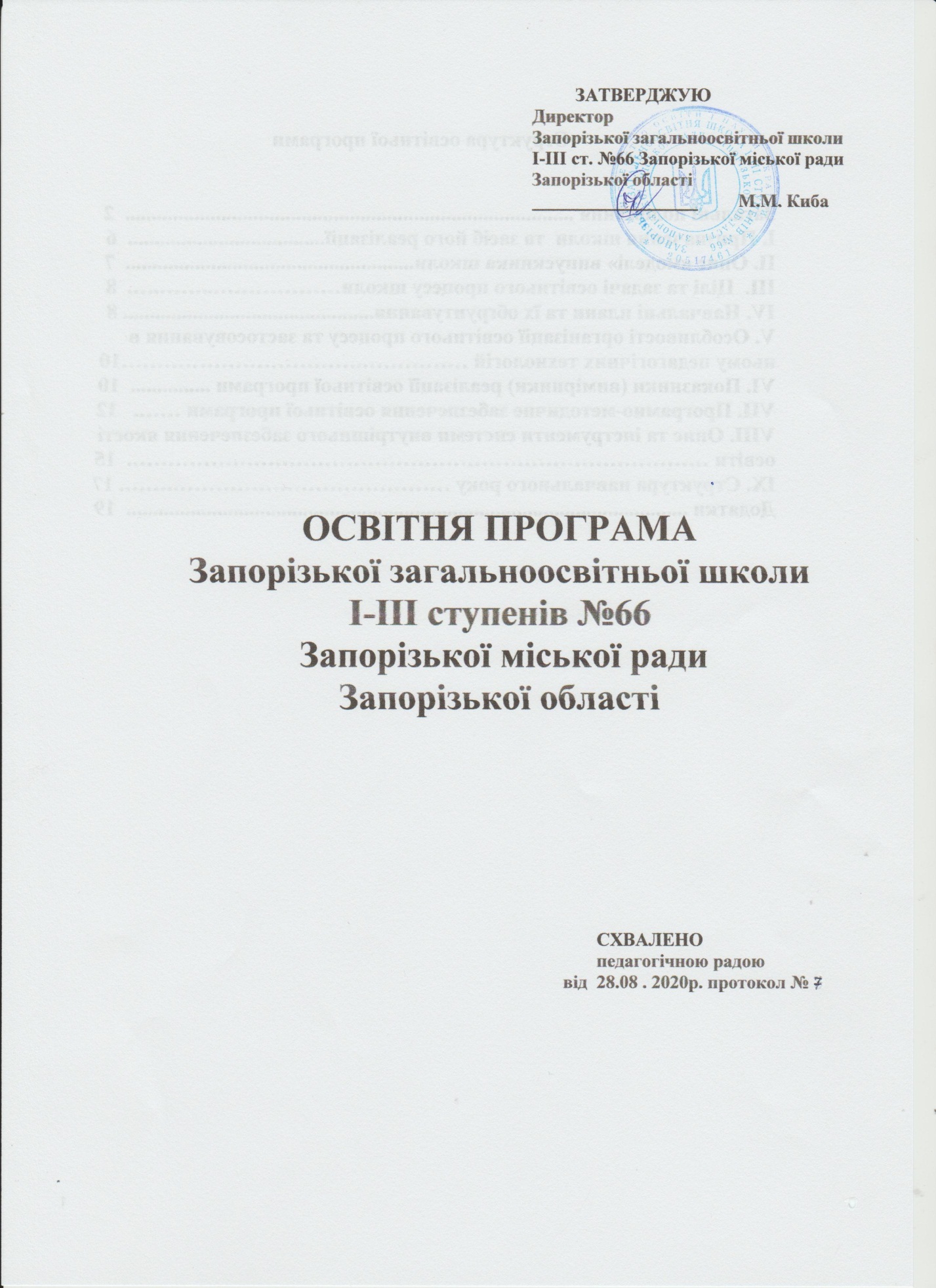 Структура освітньої програми Загальні положення ....................................................................................  2І. Призначення школи  та засіб його реалізації.....................................  6ІІ. Опис «моделі» випускника школи......................................................  7ІІІ.  Цілі та задачі освітнього процесу школи………………..…….….  8ІV. Навчальні плани та їх обґрунтування............................................... 8V. Особливості організації освітнього процесу та застосовування в ньому педагогічних технологій …………….……………………………10VІ. Показники (вимірники) реалізації освітньої програми ...............  10VІІ. Програмно-методичне забезпечення освітньої програми …….   12VІІІ. Опис та інструменти системи внутрішнього забезпечення якості освіти ……………………………………………………………………….  15IX. Структура навчального року ………………………………….……. 17Додатки .........................................................................................................  19Загальні положення освітньої програмиОсвітня програма Запорізької загальноосвітньої школи І-ІІІ ст. № 66 Запорізької міської ради Запорізької області розроблена згідно з Конституцією України (ст. 53), на виконання Законів України «Про освіту», «Про загальну середню освіту» та складена відповідно до основних вимог нормативних документів:Розпорядження Кабінету міністрів України від 14 грудня 2016 р. № 988-р «Про схвалення Концепції реалізації державної політики у сфері реформування загальної середньої освіти «Нова українська школа» на період до 2029 року та Розпорядження Кабінету Міністрів України № 903-р від 13.12.2017 «Про затвердження плану заходів на 2017-2029 роки із запровадження Концепції реалізації державної політики у сфері реформування загальної середньої освіти «Нова українська школа»Закону України «Про забезпечення функціонування української мови як державної» (від 19.04.2020, ст. 21)Постанови Кабінету міністрів України від 21.02.2018 №87 «Про затвердження Державного стандарту початкової загальної освіти»Постанови Кабінету міністрів України від 24.07.2019 №688 «Про внесення змін до Державного стандарту початкової освіти»Постанови Кабінету міністрів України від 20.04.2011 року №462 «Про затвердження Державного стандарту початкової загальної освіти»Постанови Кабінету Міністрів України від 23.11.2011 №1392 «Про затвердження Державного стандарту базової і повної загальної середньої освіти» (із змінами, внесеними згідно з Постановою КМУ №538 від 07.08.2013 р.)Постанови Кабінету міністрів України від 15.08.2011. № 872 «Про затвердження Порядку організації інклюзивного навчання у загальноосвітніх навчальних закладах» (із змінами, внесеними згідно з Постановою КМ № 588 від 09.08.2017)Наказу МОН України від 21.03.2018 №268 «Про затвердження типових освітніх та навчальних програм для 1-2-х класів закладів загальної середньої освіти»Наказу МОН України від 20.04.2018 №407 «Про затвердження типової освітньої програми закладів загальної середньої освіти І ступеня»Наказу МОН України від 20.04.2018 №405 «Про затвердження типової освітньої програми закладів загальної середньої освіти ІІ ступеня»Наказу МОН України від 20.04.2018 №408 «Про затвердження типової освітньої програми закладів загальної середньої освіти ІІІ ступеня»Наказу МОН України від 28.11.2019 №1493 «Про внесення змін до типової освітньої програми закладів загальної середньої освіти ІІІ ступеня»Наказів МОН України від 08.10.2019 №1272, № 1273 «Про затвердження Типових освітніх програм 1-2 і 3-4 класів» («Типова освітня програма, розроблена під керівництвом Савченко О. Я.»)Наказу МОН України від 26.07.2018 № 816 «Про затвердження типової освітньої програми початкової освіти спеціальних закладів загальної середньої освіти для учнів 1-х класів з інтелектуальними порушеннями»Наказу МОН України від 26.07.2018 № 815 «Про внесення змін до наказу Міністерства освіти і науки України від 12.06.2018 № 627»Наказу МОН України від  26.07.2018 № 814 «Про затвердження типової освітньої програми початкової освіти спеціальних закладів загальної середньої освіти для дітей з особливими освітніми потребами»Наказу МОН України від 12.06.2018 № 627 «Про затвердження типової освітньої програми спеціальних закладів загальної середньої освіти ІІ ступеня для дітей з особливими освітніми потребами»Наказу МОН України від 12.06.2018 № 668 «Про затвердження типової освітньої програми спеціальних закладів загальної середньої освіти III ступеня для дітей з особливими освітніми потребами»Наказу МОН України від 12.06.2018 № 693 «Про затвердження типової освітньої програми спеціальних закладів загальної середньої освіти І ступеня для дітей з особливими освітніми потребами»Наказу МОН України від 04.09.2018 № 968 «Про внесення зміни у таблицю 11 до наказу Міністерства освіти і науки України від 25.06.2018 № 693»Наказу МОН України від 10.06.2019 № 808 «Про внесення змін до наказу Міністерства освіти і науки України від 12.06.2018 № 627»Наказу МОН України від 02.07.2019 № 917 «Про затвердження типової освітньої програми початкової освіти спеціальних закладів загальної середньої освіти для учнів 2 класу з порушеннями інтелектуального розвитку»Наказу МОН України від 01.04.2020 № 416 «Про затвердження типової освітньої програми початкової освіти спеціальних закладів загальної середньої освіти для учнів 3 класу з порушеннями інтелектуального розвитку»Наказу МОН України від 19.08.2016 №1009 «Орієнтовні вимоги до контролю та оцінювання навчальних досягнень учнів початкової школи» Наказу МОН  України від 13.04.2011 №329 «Про затвердження критеріїв оцінювання навчальних досягнень учнів (вихованців) у системі загальної середньої освіти»Наказу МОН України від 16.04.2018 №367 «Про затвердження Порядку зарахування, відрахування та переведення учнів до державних та комунальних закладів освіти для здобуття повної загальної середньої освітиНаказу МОН України від 20.02.2002 № 128, зареєстрованого в Міністерстві юстиції України від 06 березня 2002 р. за № 229/6517 «Про затвердження нормативів наповнюваності груп дошкільних навчальних закладів  ясел-садків) компенсуючого типу, класів спеціальних загальноосвітніх шкіл (шкіл-інтернатів), груп подовженого дня і виховних груп загальноосвітніх  навчальних закладів усіх типів та Порядку поділу класів на групи при вивченні окремих предметів у загальноосвітніх навчальних закладах Наказу МОН України 12.01.2016 № 8 (у редакції наказу МОН України від 10 липня 2019 року № 955 «Про затвердження Положення про індивідуальну форму здобуття загальної середньої освіти»Наказу МОН України від 24.12.2014 № 1509 «Про проведення дослідно-експериментальної роботи на базі навчально-виховного комплексу І-ІІІ ступенів № 66 Запорізької міської ради Запорізької області»Наказу МОН України від 02.07.2014  № 780 «Про затвердження Типових навчальних планів Вальдорфських загальноосвітніх навчальних закладів I - III ступенів» а також Листа Міністерства освіти і науки України від 02.04.2018 №1/9-190 «Щодо скороченої тривалості уроку для учнів початкової школи»  Листа МОН України від 01.02.2018 №1/9-74 «Щодо застосування державної мови в освітній галузі»Листа МОН України №1/9-322 від 18.05.2018 «Роз’яснення щодо порядку поділу класів на групи при вивченні окремих предметів у ЗНЗ в умовах повної або часткової інтеграції різних освітніх галузей»Листа МОН від 22.07.2020 № 1/9-394 «Про переліки навчальної літератури, рекомендованої Міністерством освіти і науки України для використання у закладах освіти у 2020/2021 навчальному році» Державних санітарних правил і норм влаштування, утримання загальноосвітніх навчальних закладів та організації навчально-виховного процесу ДСанПіН 5.5.2.008-01, затверджених Постановою Головного державного санітарного лікаря України 14.08.2001 №6, погоджених Листом Міністерства освіти і науки України 05.06.2001 №1/12-1459 і інших нормативних документів щодо діяльності закладу освіти, спрямованих на реалізацію освітніх потреб особистості та задоволення викликів суспільства.Освітня програма початкової, базової та повної загальної середньої освіти (далі - освітня програма) окреслює рекомендовані підходи до планування й організації школою єдиного комплексу освітніх компонентів для досягнення учнями обов’язкових результатів навчання, визначених Державним стандартом початкової, базової та повної загальної середньої освіти (далі - Державний стандарт).  Освітня  програма ЗОШ № 66 визначає: загальний обсяг навчального навантаження, орієнтовну тривалість і можливі взаємозв’язки окремих предметів, факультативів, курсів за вибором тощо, зокрема їх інтеграції, а також логічної послідовності їх вивчення які натепер подані в рамках навчальних планів.очікувані результати навчання учнів подані в рамках навчальних програм; пропонований зміст навчальних програм, які мають гриф «Затверджено Міністерством освіти і науки України»; рекомендовані форми організації освітнього процесу та інструменти системи внутрішнього забезпечення якості освіти;вимоги до осіб, які можуть розпочати навчання за цією Типовою освітньою програмою. Спрямованість освітньої програми направлена на формування в учнів сучасної наукової картини світу;виховання працьовитості, любові до природи;розвиток в учнів національної самосвідомості;формування людини та громадянина, яка прагне вдосконалювання та перетворення суспільства;інтеграцію особистості в систему світової та національної культури;рішення задач формування загальної культури особистості, адаптації особистості до життя в суспільстві;виховання громадянськості, поваги до прав і свобод людини, поваги до культурних традицій та особливостей інших народів в умовах багатонаціональної держави;створення основи для усвідомленого відповідального вибору та наступного освоєння професійних освітніх програм.Вимоги до осіб, які можуть розпочинати здобуття базової середньої освіти.Початкова освіта здобувається, як правило, з шести років (відповідно до Закону України «Про освіту»).Базова середня освіта здобувається, як правило, після здобуття початкової освіти. Діти, які здобули початкову освіту на 1 вересня поточного навчального року повинні розпочинати здобуття базової середньої освіти цього ж навчального року.Профільна середня освіта здобувається, як правило, після здобуття базової середньої освіти. Діти, які здобули базову середню освіту та успішно склали державну підсумкову атестацію на 1 вересня поточного навчального року повинні розпочинати здобуття профільної середньої освіти цього ж навчального року.Особи з особливими освітніми потребами можуть розпочинати здобуття базової середньої освіти за інших умов.	У відповідності до чинного законодавства загальноосвітній навчальний заклад здійснює освітній процес відповідно до рівнів загальноосвітніх програм трьох ступенів освіти:I ступінь - початкова загальна освіта;II ступінь - основна загальна освіта;III ступінь - середня (повна) загальна освіта.Гранична наповнюваність класів (1-4 – 24 учні; 5-11 – 30 учнів) та тривалість уроків встановлюються відповідно до Законів України «Про освіту», «Про загальну середню освіту».Реалізація процесу навчання в школі здійснюється в ході 5-денного робочого тижня на уроках тривалістю в 1-х класах - 35 хвилин, в 2-4 класах - 40 хвилин, в 5-11 класах – 45 хвилин, для класів вальдорфського спрямування – згідно з специфікою організації освітнього процесу.Поділ класів на групи при вивченні окремих предметів здійснюється відповідно до наказу Міністерства освіти і науки України від 20.02.2002 № 128 «Про затвердження Нормативів наповнюваності груп дошкільних навчальних закладів (ясел-садків) компенсуючого типу, класів спеціальних загальноосвітніх шкіл (шкіл-інтернатів), груп подовженого дня і виховних груп загальноосвітніх навчальних закладів усіх типів та Порядку поділу класів на групи при вивченні окремих предметів у загальноосвітніх навчальних закладах», зареєстрованого в Міністерстві юстиції України від 6 березня 2002 року за № 229/6517 (зі змінами). Відповідно до постанов Кабінету Міністрів України від 23 листопада 2011 року № 1392 «Про затвердження Державного стандарту базової і повної загальної середньої освіти», від 21 лютого 2018 № 87 «Про затвердження Державного стандарту початкової освіти» та від 24.07.2019 №688 «Про внесення змін до Державного стандарту початкової освіти» години фізичної культури не враховуються при визначенні гранично допустимого навантаження учнів. Мовами навчання ЗОШ № 66 є українська та російська.Відповідно до мов навчання у системі загальної середньої освіти школа працює за навчальними планами класів з навчанням українською мовою та з навчанням мовою національної меншини (для 4 класу вальдорфського спрямування й 4 спеціального класу за програмою ЗПР). Навчальні плани містять інваріантну складову, сформовану на державному рівні, обов’язкову для всіх закладів загальної середньої освіти незалежно від їх підпорядкування і форм власності, та варіативну, в якій передбачено додаткові години на вивчення предметів інваріантної складової.Розділ 1Призначення школи  та засіб його реалізаціїПризначення школи полягає в наданні  якісної повної загальної освіти дітям шкільного віку мікрорайону школи, забезпеченні їх всебічного розвитку, виховання і самореалізації особистості яка здатна до життя в суспільстві та цивілізованої взаємодії з природою, має прагнення до самовдосконалення і навчання впродовж життя, готова до свідомого життєвого вибору та самореалізації, відповідальності, трудової діяльності та громадянської активності.Досягнення цієї мети забезпечується шляхом формування ключових компетентностей, необхідних кожній сучасній людині для успішної життєдіяльності.Спільними для всіх компетентностей є такі вміння: читання з розумінням, уміння висловлювати власну думку усно і письмово, критичне та системне мислення, здатність логічно обґрунтовувати позицію, творчість, ініціативність, вміння конструктивно керувати емоціями, оцінювати ризики, приймати рішення, розв’язувати проблеми, здатність співпрацювати з іншими людьми.Основним засобом реалізації призначення  загальноосвітнього  закладу є засвоєння учнями обов'язкового мінімуму змісту загальноосвітніх програм. У той же час заклад має у своєму розпорядженні додаткові  засоби реалізації свого призначення, а саме•	уведення в навчальний план предметів і курсів, що сприяють загальнокультурному розвитку особистості та формують гуманістичний світогляд;•	надання учням можливості спробувати себе в різних видах діяльності (інтелектуальної, трудової, художньо-естетичної тощо);•	поглиблене вивчення окремих предметів;•	надання учням можливості вибору профілю навчання, темпу засвоєння навчального матеріалу;•	оригінальна організація навчальної діяльності, інтеграція навчальної та позанавчальної діяльності;•	надання широкого спектра додаткових освітніх програм і додаткових освітніх послуг.Освітня програма, що реалізується в закладі, спрямована на: формування в учнів сучасної наукової картини світу; виховання працьовитості, любові до природи; розвиток в учнів національної самосвідомості; формування людини та громадянина, яка прагне вдосконалювання та перетворення суспільства; інтеграцію особистості в систему світової та національної культури; рішення задач, формування загальної культури особистості, адаптації особистості до життя в суспільстві; виховання громадянськості, поваги до прав і свобод людини, поваги до культурних традицій та особливостей інших народів в умовах багатонаціональної держави; створення основи для усвідомленого відповідального вибору та наступного освоєння професійних освітніх програм; формування потреби учнів до самоосвіти, саморозвитку, самовдосконалення тощо.Розділ 2Опис «моделі» випускника школиМодель випускника Нової Української Школи – це необхідна основа для сміливих і успішних кроків у своє майбутнє. Всі інші здобутки у сфері компетентності може принести людині лише наполеглива цілеспрямована праця, бажання вчитися і ділитися досвідом з іншими. Випускник школи має міцні знання і вміло користується ними. Знання та вміння отримані учнем тісно взаємопов’язані з його ціннісними орієнтирами.Набуті життєві компетентності випускник вміло використовує для успішної самореалізації у житті, навчанні та праці. Він вміє критично мислити, логічно обґрунтовувати позицію, виявляти ініціативу, творити, вирішувати проблеми, оцінювати ризики та приймати рішення.Випускник – це передусім людина творча, з великим потенціалом саморозвитку та самореалізації, широким спектром особистості:•	випускник школи добре проінформована особистість;•	прагне до самоосвіти та вдосконалення;•	готовий брати активну участь у суспільно-культурному житті  громади,             держави;•	є свідомим громадянином, готовим відповідати за свої вчинки;•	свідомо ставиться до свого здоров’я та довкілля;•	мислить креативно, використовуючи увесь свій творчий потенціал.Випускник компетентний у ставленні до життя — реалізує себе через самопізнання, саморозуміння та інтелектуальну культуру.Випускник початкових класів має знання, уміння та навички, передбачені стандартом початкової освіти. Він упевнений у собі, старанний, працелюбний, самостійний, дисциплінований,  вмотивований на досягнення успіху, вміє слухати і чути, критично мислити і має почуття самоконтролю,  навички навчальної діяльності,  культуру поведінки і мови, основи особистої гігієни і здорового способу життя.Випускник базової основної школи володіє певними якостями і вміннями на рівні вимог державних освітніх стандартів успішно засвоює загальноосвітні програми з усіх предметів шкільного навчального плану; має систему розумових навичок (порівняння, узагальнення, аналіз, синтез, класифікацію, визначення головного); володіє  основами комп’ютерної грамотності; знає свої громадянські права і вміє їх реалізувати; оцінює свою діяльність з погляду моральності та етичних цінностей; дотримується правил культури поведінки і спілкування; веде здоровий спосіб життя; готовий до форм і методів навчання, використовуваних у старших класах.Випускник старших класів має міцні знання на рівні вимог державних освітніх стандартів, що забезпечує вступ до закладу вищої професійної освіти та подальше успішне навчання; володіє іноземною мовою на базовому рівні; має високий рівень комп'ютерної грамотності (програмування, навички технічного обслуговування); володіє культурою інтелектуальної діяльності; знає і поважає культуру України та інших народів; поважає свою й чужу гідність, права, свободи інших людей; дотримується правил культури поведінки і спілкування; має почуття соціальної відповідальності; веде здоровий спосіб життя; володіє способами отримання інформації; прагне духовного і соціального добробуту. Випускник ЗОШ № 66 - свідомий громадянин  і патріот своєї країни, готовий до сміливих і успішних кроків у майбутнє.Розділ 3Цілі та задачі освітнього процесу школиЦілі та задачі освітнього процесу на кожному рівні реалізації освітніх програм обумовлені «моделлю» випускника, призначенням і місцем школи в освітньому просторі міста, району, мікрорайону. Перед школою  поставлені такі цілі освітнього процесу:1. Забезпечити засвоєння учнями обов'язкового мінімуму змісту початкової, основної, середньої (повної) загальної освіти на рівні вимог державного освітнього стандарту;2. Гарантувати наступність освітніх програм усіх рівнів;3. Створити основу для адаптації учнів до життя в суспільстві, для усвідомленого вибору та наступного засвоєння професійних освітніх програм;4 .Формувати позитивну мотивацію учнів до навчальної діяльності;5. Забезпечити соціально-педагогічні відносини, що зберігають фізичне, психічне та соціальне здоров'я учнів;6. Підвищення кваліфікації педагогічних працівників шляхом своєчасного та якісного проходження курсів перепідготовки;7. Проведення атестації та сертифікації педагогів;8. Цілеспрямоване вдосконалення навчально-матеріальної бази школи.Розділ 4Навчальні плани та їх обґрунтуванняНавчальний план дає цілісне уявлення про зміст і структуру рівня освіти, встановлює погодинне співвідношення між окремими предметами за роками навчання, визначає гранично допустиме тижневе навантаження учнів. Навчальні плани закладів загальної середньої освіти І ступеня передбачають реалізацію освітніх галузей Базових навчальних планів Державних стандартів через окремі предмети та інтегровані курси. За потреби за заявою батьків здобувачів освіти на підставі висновків інклюзивно-ресурсних центрів деяким здобувачам освіти забезпечується інклюзивна або індивідуальна форма навчання.Загальний обсяг навчального навантаження для учнів 1-4-х класів складає 3500 годин/навчальний рік:для 1-х класів – 805 годин/навчальний рік,для 2-х класів – 875 годин/навчальний рік,для 3-х класів – 910 годин/навчальний рік,для 4-х класів – 910 годин/навчальний рік.Детальний розподіл навчального навантаження на тиждень та обґрунтування обраних освітніх програм для початкової ланки закладу окреслено у додатках №1- 6.Навчальні плани для здобувачів загальної середньої освіти ІІ ступеня (базова середня освіта) розроблені на виконання Законів України «Про освіту», «Про загальну середню освіту»  та постанови Кабінету Міністрів України від 23 листопада 2011 року № 1392 «Про затвердження Державного стандарту базової та повної загальної середньої освіти».Загальний обсяг навчального навантаження для учнів 5-9-х класів закладів загальної середньої освіти складає 5845 годин/навчальний рік:для 5-х класів – 1050 годин/навчальний рік,для 6-х класів – 1155 годин/навчальний рік,для 7-х класів – 1172,5 годин/навчальний рік,для 8-х класів – 1207,5 годин/навчальний рік,для 9-х класів – 1260 годин/навчальний рік.Детальний розподіл навчального навантаження на тиждень окреслено у навчальних планах (додатки № 7-9).Навчальний план здобувачів закладів загальної середньої освіти ІІІ ступеня (профільна середня освіта) розроблено на виконання Закону України «Про освіту» та постанови Кабінету Міністрів України від 23 листопада 2011 року № 1392 «Про затвердження Державного стандарту базової та повної загальної середньої освіти». Навчальний план для 11 класу містить загальний обсяг навчального навантаження та тижневі години на вивчення базових предметів, вибірково-обов’язкових предметів, профільних предметів і спеціальних курсів, а також передбачає години на факультативи, індивідуальні заняття.Вивчаються базові предмети: «Українська мова», «Українська література», «Зарубіжна література», «Іноземна мова», «Історія України», «Всесвітня історія»,  «Громадянська освіта», «Математика», «Фізична культура» і «Захист України». Передбачено вивчення окремих природничих дисциплін: «Фізика і астрономія», «Біологія і екологія», «Хімія», «Географія». Включені вибірково-обов’язкові предмети «Інформатика» і «Технології»,  що вивчаються на рівні стандарту.  Зміст технологічного профілю навчання реалізується системою окремих предметів.  Кількість годин для вивчення профільних предметів збільшено за рахунок варіативної складової навчального плану з урахуванням освітніх потреб  учнів та з метою формування ключових компетентностей учнів  засобами усіх предметів.У навчальній програмі для 11 класу виокремленні наскрізні лінії «Екологічна безпека й сталий розвиток», «Громадянська відповідальність», «Здоров’я і безпека», «Підприємливість і фінансова грамотність», які інтегрують ключові і загальнопредметні компетентності і сприяють формуванню в учнів здатності застосовувати знання й уміння у реальних життєвих ситуаціях.Загальний обсяг навчального навантаження здобувачів профільної середньої освіти для 11-х класів – 1330 годин/навчальний рік.Детальний розподіл навчального навантаження на тиждень окреслено у навчальному плані ІІІ ступеня (додаток № 10).Розділ 5Особливості організації освітнього процесу та застосовуванняв ньому педагогічних технологійСоціальні перетворення в українському суспільстві докорінно змінили пріоритети в галузі освіти. Школа потребує нових нетрадиційних ідей, теорій, що відповідали б оптимальному розвитку дитини, сучасним потребам людства.Створення ситуації успіху, сприятливих умов для повноцінної діяльності кожної дитини – основна мета, що покладена в основу технологій навчання. Незважаючи на розмаїття нововведень, основною формою організації навчальної діяльності залишається урок.Основними формами організації освітнього процесу є різні типи уроку: формування компетентностей; розвитку компетентностей; перевірки та/або оцінювання досягнення компетентностей; корекції основних компетентностей; комбінований урок.Також передбачені екскурсії, віртуальні подорожі, уроки-семінари, лекції конференції, форуми, спектаклі, брифінги, квести, інтерактивні уроки (уроки-«суди», урок-дискусійна група, уроки з навчанням одних учнів іншими), інтегровані уроки, проблемний урок, відео-уроки, прес-конференції, ділові ігри тощо. Вибір форм і методів навчання вчитель визначає самостійно, забезпечуючи досягнення очікуваних результатів, зазначених у навчальних програмах з предмету. Перевірка та оцінювання досягнення компетентностей може здійснюватися у формі заліку, співбесіди, контрольного навчально-практичного заняття. Для підготовки до заліків та іспитів проводяться оглядові консультації, які допомагають учням зорієнтуватися у змісті окремих предметів.У закладі широко впроваджуються інформаційно-комунікативі технології. Застосування ІКТ в освітньому процесі базується на загальному розумінні зміни ролі інформації та принципах інформаційної взаємодії в різних напрямках освітньої діяльності. Серед засобів, що можуть використовуватися, мультимедійні презентації, мультимедійні карти, проекти, онлайн-тести, програмні засоби навчання та інше.  Це дозволяє формувати позитивну мотивацію учнів до навчальної діяльності, критичне і логічне мислення, вміння приймати рішення, співпрацювати в команді, бути конкурентоздатними та впевненими особистостями. Розділ 6Показники (вимірники) реалізації освітньої програмиРівень досягнень учнів буде вивчатись шляхом моніторингу знань, умінь і навичок з окремих предметів; проведення контрольних випробувань учнів; участі учнів школи  у предметних олімпіадах різного рівня, Всеукраїнських інтелектуальних конкурсах та турнірах; шляхом складання та захисту наукових проектів та участі в роботі МАН; аналізу результатів участі учнів у ДПА і ЗНО.Очікувані результати навчання здобувачів освіти. Відповідно до мети та загальних цілей, окреслених у Державному стандарті, визначено завдання, які має реалізувати вчитель/вчителька у рамках кожної освітньої галузі. Результати навчання повинні робити внесок у формування ключових компетентностей учнів.Ключові компетентностіСпілкування державною (і рідною — у разі відмінності) мовамиСпілкування іноземними мовамиМатематична компетентністьОсновні компетентності у природничих науках і технологіяхІнформаційно-цифрова компетентністьУміння вчитися впродовж життяІніціативність і підприємливістьСоціальна і громадянська компетентностіОбізнаність і самовираження у сфері культуриЕкологічна грамотність і здорове життяТакі ключові компетентності, як уміння вчитися, ініціативність і підприємливість, екологічна грамотність і здоровий спосіб життя, соціальна та громадянська компетентності можуть формуватися відразу засобами усіх окремих предметів. Виокремлення в навчальних програмах таких наскрізних ліній ключових компетентностей як «Екологічна безпека й сталий розвиток», «Громадянська відповідальність», «Здоров’я і безпека», «Підприємливість і фінансова грамотність» спрямоване на формування в учнів здатності застосовувати знання й уміння у реальних життєвих ситуаціях. Наскрізні лінії є засобом інтеграції ключових і загальнопредметних компетентностей, окремих предметів та предметних циклів; їх необхідно враховувати при формуванні шкільного середовища. Навчання за наскрізними лініями реалізується насамперед через: організацію навчального середовища; окремі предмети, надпредметні, міжкласові та загальношкільні проекти, предмети за вибором; позакласну навчальну роботу і роботу гуртків.Контроль і оцінювання навчальних досягнень здобувачів здійснюються на суб’єкт-суб’єктних засадах, що передбачає систематичне відстеження їхнього індивідуального розвитку у процесі навчання. За цих умов контрольно-оцінювальна діяльність набуває для здобувачів формувального характеру. Контроль спрямований на пошук ефективних шляхів поступу кожного здобувача у навчанні, а визначення особистих результатів здобувачів не передбачає порівняння із досягненнями інших і не підлягає статистичному обліку з боку адміністративних органів.Упродовж навчання в початковій школі здобувачі освіти опановують способи самоконтролю, саморефлексії і самооцінювання, що сприяє вихованню відповідальності, розвитку інтересу, своєчасному виявленню прогалин у знаннях, уміннях, навичках та їх корекції.Навчальні досягнення здобувачів освіти у 1-2-3 класах підлягають вербальному, формувальному оцінюванню, у 4, 5-9, 11 класах – формувальному та підсумковому (бальному) оцінюванню.Перевірка та/або оцінювання досягнення компетентностей учнів середньої та старшої школи крім уроку здійснюватиметься у формі заліку, співбесіди, контрольного навчально-практичного заняття. Співбесіда, як і залік, тільки у формі індивідуальної бесіди, проводиться з метою з’ясувати рівень досягнення компетентностей. Функцію перевірки та/або оцінювання досягнення компетентностей виконує також навчально-практичне заняття та заняття практикуму.	Формувальне оцінювання має на меті: підтримати навчальний розвиток дітей; вибудовувати індивідуальну траєкторію їхнього розвитку; діагностувати досягнення на кожному з етапів процесу навчання; вчасно виявляти проблеми й запобігати їх нашаруванню; аналізувати хід реалізації навчальної програми й ухвалювати рішення щодо корегування програми і методів навчання відповідно до індивідуальних потреб дитини; мотивувати прагнення здобути максимально можливі результати; виховувати ціннісні якості особистості, бажання навчатися, не боятися помилок, переконання у власних можливостях і здібностях.Підсумкове оцінювання передбачає зіставлення навчальних досягнень здобувачів з конкретними очікуваними результатами навчання, визначеними освітньою програмою. Розділ 7Програмно-методичне забезпечення освітньої програми Для виконання освітніх програм школи на 2020/2021 навчальний рік передбачено використання, затверджених Міністерством освіти і науки України, навчальних програм з усіх предметів інваріативної частини; курсів за вибором і факультативів варіативної складової, що забезпечує інтеграцію загальноосвітніх (основних і додаткових) програм, у єдину освітню програму, що дозволяє одержати запланований результат освіти – «модель» випускника.Перелік навчальних програм для 1-3-х класів (НУШ)Перелік навчальних програм для 4-х класівПерелік навчальних програм для 5-9-х класівПерелік навчальних програм для 11 класуРозділ 8Опис та інструменти системи внутрішнього забезпечення якості освітиСистема внутрішнього забезпечення якості відображена у «Положенні про внутрішню систему забезпечення якості освіти у ЗОШ № 66» (Додаток 11) та складається з наступних компонентів:9. Структура навчального рокуВідповідно до частини першої статті 16 Закону України «Про загальну середню освіту» структура навчального року, тривалість навчального тижня, інші форми організації освітнього процесу встановлюються загальноосвітнім навчальним закладом середньої освіти у межах часу передбаченого програмою. 2020/2021 навчальний рік розпочинається 1 вересня 2020 року та закінчується не пізніше 1 липня 2021 року. Орієнтовна структура навчального року: І семестр – з 01.09.2020 по 25.12.2020; ІІ семестр – з 11.01.2021 по 28.05.2021.Впродовж навчального року проводяться канікули:осінні - з 26.10. 2020 по 01.11.2020.зимові - з 25.12.2020 по 10.01.2021весняні - з 22. 03.2021 по 28.03.2021Орієнтовна дата проведення свята «Останній дзвоник» - 28 травня 2021 року. Дата вручення документів про освіту буде визначена додатково (в залежності від термінів проведення ДПА, ЗНО). 	Перелік предметів державної підсумкової атестації визначається Міністерством освіти і науки України. Терміни їх проведення визначаються навчальним закладом та погоджуються з територіальним відділом освіти.Орієнтовні терміни проведення ДПА для 4-х класів – остання декада травня 2021 року; для 9-х класів – календарний тиждень після закінчення навчального року.Рішення про доцільність проведення навчальної практики та навчальних екскурсій приймає педагогічна рада школи.Школа працює в режимі п’ятиденки з двома вихідними – субота, неділя. Навчальні заняття проводяться в одну зміну з 800 до 1525 і регламентуються розкладом уроків, затвердженим директором школи. Упродовж навчального дня проводяться дві великі перерви по 20 хвилин: з 940 до 1000; з 1045 до 1105   .Розклад дзвінків.Початкові класи5 – 11 класиКласи вальдорфського спрямуванняДодаткиДодаток 1,складений відповідно до Базового навчального плану початкової освіти для закладів загальної середньої освіти з українською мовою навчання Державного стандарту початкової освіти (Постанови Кабінету міністрів України від 21.02.2018 №87 «Про затвердження Державного стандарту початкової загальної освіти», від 24.07.2019 №688 «Про внесення змін до Державного стандарту початкової освіти») й Типової освітньої програми, розробленої під керівництвом Савченко О.Я. для 1-2 класів (Наказ МОН України від 08.10.2019 №1272 ) й для 3-4 класів (Наказ МОН України від 08.10.2019 №1273)НАВЧАЛЬНИЙ ПЛАНдля 1 - 3 класів (НУШ)
* - години, передбачені для фізичної культури, не враховуються під час визначення гранично допустимого навантаження учнівДодаток 2,складений відповідно до Додатку 5 Типової освітньої програми початкової освіти спеціальних закладів загальної середньої освіти для дітей з особливими освітніми потребами (Наказ МОН України від 26.07.2018 № 814).НАВЧАЛЬНИЙ ПЛАН для спеціальних 1 - 2 класів ЗПР (НУШ)* - години, передбачені для фізичної культури, не враховуються під час визначення гранично допустимого навантаження учнівДодаток 3,складений відповідно до таблиці 2 до Типової освітньої програми закладів загальної середньої освіти І ступеня (наказ Міністерства освіти і науки України від 20.04.2018 р. № 407)НАВЧАЛЬНИЙ ПЛАНдля 4 класу* - години, передбачені для фізичної культури, не враховуються під час визначення гранично допустимого навантаження учнівДодаток 4,складений відповідно до Таблиці 11 Типової освітньої програми спеціальних закладів загальної середньої освіти І ступеня для дітей з особливими освітніми потребами (Наказ МОН України від 12.06.2018 № 693, Наказ МОН України від 04.09.2018 № 968 «Про внесення зміни у таблицю 11 до наказу Міністерства освіти і науки України від 25.06.2018 № 693)НАВЧАЛЬНИЙ ПЛАН для спеціального 4 класу (ЗПР)Додаток 5,складений відповідно до Базового навчального плану початкової освіти для закладів загальної середньої освіти з українською мовою навчання Державного стандарту початкової освіти (Постанови Кабінету міністрів України від 21.02.2018 №87 «Про затвердження Державного стандарту початкової загальної освіти», від 24.07.2019 №688 «Про внесення змін до Державного стандарту початкової освіти») й Навчальних програм для 1-2, 3-4 класів закладів загальної середньої освіти, що працюють за вальдорфською педагогікою (Лист ІМЗО від 08.01.2020 № 22.1/12-Г-25)НАВЧАЛЬНИЙ ПЛАН для 1 - 3 класів (НУШ) за вальдорфською педагогікою* Години, передбачені для предметів «Фізична культура» та «Евритмія», не враховуються під час визначення гранично допустимого навчального навантаження учнів, але обов’язково фінансуються.Додаток 6,складений відповідно до Додатку № 3 Типових навчальних планів Вальдорфських загальноосвітніх навчальних закладів I - III ступенів (Наказ МОН України від 02.07.2014 № 780) та Навчальних програм для 1-4 класів Вальдорфських загальноосвітніх навчальних закладів України (лист ІІТЗО від 02.07.2013 № 14.1/12-Г-258); Навчальної програми для 1-4 класів Вальдорфських загальноосвітніх навчальних закладів України «Малювання форм» (лист ІІТЗО від 24.06.2014 № 14.1/12-Г-969)НАВЧАЛЬНИЙ ПЛАН для 4 класу за вальдорфською педагогікою* Години, передбачені для предметів «Фізична культура» та «Евритмія», не враховуються під час визначення гранично допустимого навчального навантаження учнів, але обов’язково фінансуються.Додаток 7,складений відповідно до таблиці 1 до Типової освітньої програми закладів загальної середньої освіти ІІ ступеня (наказ Міністерства освіти і науки України від 20.04.2018 р. № 405) НАВЧАЛЬНИЙ ПЛАНдля 5-9 класів* - години, передбачені для фізичної культури, не враховуються під час визначення гранично допустимого навантаження учнівДодаток 8,складений відповідно до таблиці 12 Типової освітньої програми спеціальних закладів загальної середньої освіти ІІ ступеня для дітей з особливими освітніми потребами (Наказ МОН України від 12.06.2018 № 627) НАВЧАЛЬНИЙ ПЛАНдля спеціального 5 класу (ЗПР)* - години, передбачені для фізичної культури, не враховуються під час визначення гранично допустимогоДодаток 9,складений відповідно до Додаток 4 Типових навчальних планів Вальдорфських загальноосвітніх навчальних закладів I - III ступенів (Наказ Міністерства освіти і науки України 02.07.2014 № 780) та Навчальних програм для 5-9 класів Вальдорфських загальноосвітніх навчальних закладів України (листи МОН України від 30.03.2015 № 1/11-4502, від 17.06.2015 № 1/11-8382, від 28.09.2015 № 1/11-14064, від 01.10.2015 № 1/11-14387, від 02.10.2015 № 1/11-14476, № 1/11-14477, № 1/11-14478, від 13.10.2015 № 1/11-14998, № 1/11-15000, № 1/11-15001, від 20.10.2015 № 1/11-15185, від 21.10.2015 № 1/11-15298, від 12.11.2015 № 1/11-16456)НАВЧАЛЬНИЙ ПЛАНдля 5-8 класів за вальдорфською педагогікою* - години, передбачені для фізичної культури, не враховуються під час визначення гранично допустимого навантаження учнівДодаток 10,складений відповідно до таблиці 2 до Типової освітньої програми закладів загальної середньої освіти ІІІ ступеня (наказ Міністерства освіти і науки України від 20.04.2018 р. № 408, в редакції наказу Міністерства освіти і науки України від 28.11.2019 р. № 1493 )НАВЧАЛЬНИЙ ПЛАНдля 11 класуДодаток 11затверджено наказом директора від №, підстава: рішення Педагогічної ради закладу освіти від №Положення про внутрішню систему забезпечення якості освітиу Запорізькій загальноосвітній школі І-ІІІ ступенів № 66Запорізької міської ради Запорізької областіІ. Загальні положення1.1. Внутрішня система забезпечення якості освітньої діяльності та якості загальної середньої освіти ( далі – внутрішня система забезпечення якості) інтегрована в загальну систему управління якістю функціонування Запорізької загальноосвітньої школи І-ІІІ ступенів № 66 Запорізької міської ради Запорізької області ( далі ЗОШ № 66). Вона має гарантувати якість освітньої діяльності і забезпечувати стабільне виконання нею вимог чинного законодавства, державних та галузевих стандартів освіти.1.2. Положення про внутрішню систему забезпечення якості освіти у ЗОШ № 66 розроблено на підставі статті 41 ч. 2 Закону України «Про освіту» від 5 вересня 2017 року і передбачає здійснення таких процедур і заходів:Визначення принципів та процедур забезпечення якості загальної середньої освіти.Здійснення моніторингу та періодичного перегляду освітніх програм.Щорічне оцінювання здобувачів загальної середньої освіти, педагогічних працівників школи та регулярне оприлюднення результатів таких оцінювань на офіційному сайті ЗОШ № 66.Забезпечення підвищення кваліфікації педагогічних працівників.Забезпечення наявності необхідних ресурсів для організації освітнього процесу.Забезпечення наявності інформаційних систем для ефективного управління освітнім процесом.Забезпечення публічності інформації про освітні програми.Забезпечення ефективної системи та механізмів академічної доброчесності працівників школи і здобувачів освіти.1.3. Забезпечення якості загальної середньої освіти на рівні державних стандартів є пріоритетним напрямом та метою спільної діяльності всіх учасників освітнього процесу.	Забезпечення якості освіти є багатоплановим і включає:- наявність необхідних ресурсів (кадрових, фінансових, матеріальних, інформаційних, наукових, навчально-методичних тощо);- організацію освітнього процесу, яка найбільш адекватно відповідає сучасним тенденціям розвитку національної та світової економіки і освіти;- контроль освітньої діяльності у школі.1.4. Внутрішня система забезпечення якості освіти у школі спрямована на вдосконалення всіх напрямів діяльності закладу.ІІ. Принципи та процедури забезпечення якості освітньої діяльності.2.1. Внутрішня система забезпечення якості загальної середньої освіти у школі базується на таких принципах:- урахуванні вимог та інтересів усіх учасників процесів із забезпечення якості освіти;- компетентнісному підході до формування мети, змісту та результатів навчання;- практичній спрямованості освітнього процесу;- сприянні системи внутрішнього моніторингу підвищенню якості освіти в закладі;- активній участі усіх працівників у реалізації стандартів із забезпечення якості освіти.2.2. Внутрішня система забезпечення школою якості загальної середньої освіти повинна бути об’єктивною, відкритою, інформативною, прозорою.ІІІ. Механізм розробки, затвердження, моніторингу та періодичного перегляду освітніх програм.3.1. Освітня програма розробляється адміністрацією школи з метою надання якісних освітніх послуг, потреб учасників освітнього процесу та можливостей школи, погоджується педагогічною радою та затверджується директором закладу загальної середньої освіти.3.2. Стандарт забезпечення якості загальної середньої освіти – це нормативний документ, який регламентує діяльність адміністрації, вчителів та учнів із забезпечення якості освіти та визначає міру їхньої відповідальності. Стандарти загальної середньої освіти для кожного освітнього рівня розробляє і затверджує Міністерство освіти і науки. Усі вимоги стандарту із забезпечення якості освіти загальні й застосовуються в усіх структурних підрозділах школи.3.3. На підставі Типових освітніх програм школа розробляє навчальний план. Освітню програму школи та робочі навчальні плани на поточний навчальний рік.	Навчальний план є нормативним документом, який визначає зміст навчання та регламентує організацію освітнього процесу. Навчальний план затверджує директор і погоджує з педагогічною радою.IV. Оцінювання здобувачів освіти.4.1. Школа регулярно контролює й оцінює показники, що пов’язані з внутрішнім забезпеченням якості загальної середньої освіти, використовуючи системи контролю, що дозволяють оцінювати якість надання послуг у сфері освіти та їх відповідність встановленим вимогам. 	Компетентнісна освіта зорієнтована на практичні результати, досвід особистої діяльності, вироблення ставлень, що зумовлює принципові зміни в організації навчання, яке стає спрямованим на розвиток конкретних цінностей і життєво необхідних знань і умінь учнів. У контексті цього змінюються і підходи до оцінювання результату освітньої діяльності здобувачів освіти як складової  світнього процесу. Оцінювання має ґрунтуватися на позитивному принципі, що передусім передбачає врахування рівня досягнень учня. Результати освітньої діяльності учнів на всіх етапах освітнього процесу не можуть обмежуватися знаннями, уміннями, навичками. Метою навчання мають бути сформовані компетентності, як загальна здатність, що базується на знаннях, досвіді та цінностях особистості. Вимоги до обов’язкових результатів навчання визначаються з урахуванням компетентнісного підходу до навчання, в основу якого покладено ключові компетентності, що окреслені у чинних Державних стандартах початкової, базової та повної середньої освіти.4.2. Основними функціями оцінювання навчальних досягнень учнів є: контролююча - визначає рівень досягнень кожного учня (учениці), готовність до засвоєння нового матеріалу, що дає змогу вчителеві відповідно планувати й викладати навчальний матеріал;навчальна - сприяє повторенню, уточненню й поглибленню знань, їх систематизації, вдосконаленню умінь та навичок;діагностико-коригувальна – з’ясовує причини труднощів, які виникають в учня (учениці) в процесі навчання; виявляє прогалини у засвоєному, вносить корективи, спрямовані на їх усунення;стимулювально-мотиваційна - формує позитивні мотиви навчання;виховна - сприяє формуванню умінь відповідально й зосереджено працювати, застосовувати прийоми контролю й самоконтролю, рефлексії навчальної діяльності.	При оцінюванні навчальних досягнень учнів мають ураховуватися:- характеристики відповіді учня: правильність, логічність, обґрунтованість, цілісність;- якість знань: повнота, глибина, гнучкість, системність, міцність;- сформованість предметних умінь і навичок;- рівень володіння розумовими операціями: вміння аналізувати, синтезувати, порівнювати, абстрагувати,  класифікувати, узагальнювати, робити висновки тощо;- досвід творчої діяльності (вміння виявляти проблеми та розв'язувати їх, формулювати гіпотези);- самостійність оцінних суджень.	Характеристики якості знань взаємопов'язані між собою і доповнюють одна одну. Глибина знань - усвідомленість існуючих зв’язків між групами знань.Гнучкість знань - уміння учнів застосовувати набуті знання у стандартних і нестандартних ситуаціях; знаходити варіативні способи використання знань; уміння комбінувати новий спосіб діяльності із вже відомих.Міцність знань - тривалість збереження їх в пам’яті, відтворення їх в необхідних ситуаціях.Повнота знань - кількість знань, визначених навчальною програмою.Системність знань - усвідомлення структури знань, їх ієрархії і послідовності, тобто усвідомлення одних знань як базових для інших.	Знання є складовою умінь учнів діяти.	Уміння виявляються в різних видах діяльності і поділяються на розумові і практичні. 	Навички - дії доведені до автоматизму у результаті виконання вправ. Для сформованих навичок характерні швидкість і точність відтворення.	Ціннісні ставлення виражають особистий досвід учнів, їх дії, переживання, почуття, які виявляються у відносинах до оточуючого (людей, явищ, природи, пізнання тощо). У контексті компетентнісної освіти це виявляється у відповідальності учнів, прагненні закріплювати позитивні надбання в освітній діяльності, зростанні вимог до своїх навчальних досягнень.	Названі вище орієнтири покладено в основу чотирьох рівнів навчальних досягнень учнів: початкового, середнього, достатнього, високого.
	Критерії оцінювання навчальних досягнень реалізуються в нормах оцінок, які встановлюють чітке співвідношення між вимогами до знань, умінь і навичок, які оцінюються, та показником оцінки в балах. 	У період впровадження Концепції Нової української школи набуває значення й актуальності використання формувального оцінювання.	Формувальне оцінювання має на меті:підтримати навчальний розвиток дітей;вибудовувати індивідуальну траєкторію їхнього розвитку;діагностувати досягнення на кожному з етапів процесу навчання;вчасно виявляти проблеми й запобігати їх нашаруванню;аналізувати хід реалізації навчальної програми й ухвалювати рішення щодо корегування програми і методів навчання відповідно до індивідуальних потреб дитини;мотивувати прагнення здобути максимально можливі результати;виховувати ціннісні якості особистості, бажання навчатися, не боятися помилок, переконання у власних можливостях і здібностях.	Підсумкове оцінювання передбачає зіставлення навчальних досягнень здобувачів з конкретними очікуваними результатами навчання, визначеними освітньою програмою.
4.3. З метою неперервного відстеження результатів освітнього процесу, їх прогнозування та коригування можуть проводитися моніторингові дослідження навчальних досягнень на національному, обласному, районному, шкільному рівнях, а також на рівні окремих класів. Аналіз результатів моніторингу дає можливість відстежувати стан реалізації цілей освіти та вчасно приймати необхідні педагогічні рішення. Внутрішня система моніторингу рівня знань учнів діє відповідно до нормативних документів:- Положення про академічну доброчесність педагогічних працівників та здобувачів освіти ЗОШ № 66 (Додаток 1);- Положення про Державну підсумкову атестацію;- затверджених МОН України критеріїв оцінювання здобувачів освіти у школах І-ІІІ ступенів;- методичних рекомендацій МОН України щодо оцінювання навчальних досягнень здобувачів освіти;- інших інструктивно-методичних та розпорядчих документів у сфері повної загальної середньої освіти4.4. Система оцінювання включає поточний, тематичний, семестровий, контроль знань та вмінь здобувачів загальної середньої освіти.4.5. Державна підсумкова атестація здобувачів загальної середньої освіти здійснюється відповідно до Положення про Державну підсумкову атестацію. Державна підсумкова атестація учнів – це форма контролю відповідності освітнього рівня випускників закладу загальної середньої освіти І, ІІ, ІІІ ступенів. 	Атестація може проводитися у формі зовнішнього незалежного оцінювання. У такому випадку порядок її проведення визначається порядком проведення зовнішнього незалежного оцінювання та моніторингу якості освіти, що встановлюється Кабінетом Міністрів України.V. Заходи, спрямовані на вдосконалення фахової майстерності педагогічних працівників.5.1. Метою підвищення кваліфікації педагогічних працівників школи є вдосконалення професійної підготовки шляхом поглиблення, розширення й оновлення професійних компетентностей вчителів.5.2 Школа забезпечує підвищення кваліфікації педагогічних працівників у відповідності до Постанови Кабінету Міністрів України від 21.08.2019 № 800 та рішення педагогічної ради школи.5.3. Підвищення кваліфікації педагогічних працівників здійснюється за такими видами: курси, семінари, семінари – практикуми, тренінги, конференції, вебінари, « круглі столи» - за вибором педагогічних працівників.5.4. Для вдосконалення фахової майстерності, підвищення професійного потенціалу педагогічних працівників у школі передбачено:- залучення всіх педпрацівників школи до участі в шкільних педагогічних об’єднаннях (педраді, методичних об’єднаннях, динамічних та творчих групах вчителів);- сприяння педпрацівникам школи в їх участі в роботі педагогічних об’єднань району, міста області, то що;- своєчасне проведення атестації педагогічних працівників;- організація наставництва, педагогічної інтернатури (за потреби)VI. Моніторинг якості освітньої діяльності педагогічних працівників6.1. Оцінювання освітньої діяльності педагогічних працівників здійснюється в процесі атестації та  забезпечує об’єктивний аналіз її якості та активізації професійної діяльності.6.2. Оцінювання педагогічних працівників здійснюється шляхом аналізу виконання ними посадових обов’язків та індивідуальної участі в освітньому процесі.6.3. Оцінювання освітньої діяльності педпрацівників включає кваліфікаційні показники їх навчальної, виховної, організаційної та науково-методичної діяльності. 	Основними критеріями оцінювання педагогічної діяльності педагогічних працівників у ЗОШ №66 є: - освітній рівень педагогічних працівників;- результати атестації;- систематичність підвищення кваліфікації;- наявність педагогічних звань, почесних нагород;- наявність авторських програм, посібників, методичних рекомендацій, статей тощо;- участь в експериментальній діяльності;- результати освітньої діяльності їх учнів.6.4. Сертифікація педагогічних працівників - це зовнішнє оцінювання професійних компетентностей педагогічного працівника (у тому числі з педагогіки та психології, практичних вмінь застосування сучасних методів і технологій навчання), що здійснюється шляхом незалежного тестування, самооцінювання та вивчення практичного досвіду роботи. Сертифікація педагогічного працівника відбувається на добровільних засадах виключно за його ініціативою.
VII. Критерії, правила і процедури оцінювання управлінської діяльності керівних працівників закладу освіти.7.1. Управлінська діяльність керівних працівників закладу освіти на сучасному етапі передбачає вирішення низки концептуальних положень, а саме:- створення умов для переходу від адміністративного стилю управління до громадсько-державного;- раціональний розподіл роботи між працівниками закладу з урахуванням їх кваліфікації, досвіду та ділових якостей;- забезпечення оптимальної організації освітнього процесу, який би забезпечував належний рівень освіченості і вихованості випускників та підготовку їх до життя в сучасних умовах;- визначення найбільш ефективних для керівництва шляхів і форм реалізації стратегічних завдань, які б повною мірою відповідали особливостям роботи закладу та діловим якостям  адміністрації, раціональне витрачення часу всіма працівниками закладу;- правильне і найбільш ефективне використання навчально-матеріальної бази та створення сприятливих умов для її поповнення в сучасних умовах;- забезпечення високого рівня працездатності всіх учасників освітнього процесу;- створення здорової творчої атмосфери в педагогічному колективі.
7.2. Сучасні положення освітнього менеджменту вимагають від керівника навчального закладу фахових компетенцій:- прогнозувати позитивне майбутнє і формувати дух позитивних змін;- забезпечувати відкрите керівництво;- вивчати інтереси і потреби місцевої громади й суспільства в цілому, щоб визначати нові цілі і завдання;- організовувати роботу колективу на досягнення поставлених цілей;- працювати над залученням додаткових ресурсів для якісного досягнення цілей;- постійно вчитися і стимулювати до цього членів педагогічного колективу.
7.3. Однією з форм контролю діяльності педагогічних працівників, до яких належать і керівники закладу освіти, є атестація. Метою даного процесу контролю за діяльністю закладу є:- найбільш раціональне використання спеціалістів, підвищення ефективності їх праці та відповідальності за доручену справу;- сприяння подальшому покращенню підбору і вихованню кадрів, підвищення їх ділової кваліфікації;- посилення матеріальної і моральної зацікавленості працівників;- визначення відповідності займаній посаді;- стимулювання їх професійного та посадового зростання.
VIII. Забезпечення необхідних ресурсів для організації освітнього процесу.8.1. Забезпечення необхідними ресурсами освітнього процесу та створення комфортних умов для здобувачів загальної середньої освіти в ЗОШ № 66 повинно відповідати основним санітарно-технічним вимогам.8.2. Усі приміщення повинні використовуватися упродовж навчального року з повним навантаженням, утримуватися в належному стані.8.3.Навчальні кабінети – це окремі приміщення, які відповідають своїм призначенням санітарно-гігієнічним нормам. Кількість навчальних приміщень повинна забезпечувати навчання учнів в одну зміну.8.4. Матеріально – технічна база повинна відповідати вимогам щодо реалізації освітнього процесу.8.5. Завданням для закладу освіти є створення умов для доступу до Інтернету.8.6. Освітній процес вимагає забезпечення навчальною, методичною та науковою літературою на паперових та електронних носіях.8.7. Органи учнівського самоврядування, шкільні педагогічні об’єднання мають право виходитиь із пропозиціями до керівництва щодо вдосконалення заходів та брати участь у громадській діяльності закладу.ІХ. Забезпечення наявності інформаційних систем для ефективного управління освітнім процесом.9.1. Інформаційна система управління освітнім процесом школи – це програмно-апаратний комплекс, який забезпечує основні функції роботи з документами в електронному вигляді. До її основних функцій належить реєстрація документів, розробка та збереження документів в електронному вигляді, направлення документів на розгляд та виконання, контроль проходження та виконання документів, пошук документів за різним параметром, введення, підтримки та зберігання будь-яких типів документів, захист від несанкціонованого доступу.Структура інформаційних систем школи включає такі підсистеми:-шкільний сайт;-електрона система звітності;-електронна база даних учнів школи;-електронна база даних педагогічних працівників;-електронні книги наказів, протоколів педрад.9.2. Електронні освітні ресурси забезпечують публічність інформації про освітні програми; перелік навчальних дисциплін, логічну послідовність їх вивчення, перелік підручників, розклад уроків та спортивних секцій, гуртків.Х. Забезпечення публічності інформації про діяльність школи.10.1. Публічність інформації про діяльність ЗОШ № 66 забезпечується відповідно до вимог Законів України «Про освіту» та «Про повну середню освіту». 10.2. На офіційному сайті школи розміщується інформація, яка підлягає обов’язковому оприлюдненню, а саме:-Статут закладу освіти;-структура та органи управління закладу освіти;-кадровий склад закладу освіти;-освітні програми, що реалізуються в закладі освіти та перелік освітніх компонентів, що передбачені відповідною освітньою програмою;-територія обслуговування, закріплена за закладом освіти його засновником;- ліцензований обсяг та фактична кількість осіб, які навчаються у закладі освіти;- наявність вільних місць в класах.-мова освітнього процесу;-наявність вакантних посад;-матеріально – технічне забезпечення закладу освіти (згідно з ліцензійними умовами);-результати моніторингу якості освіти;-річний звіт про діяльність закладу;статут закладу освіти;- загальні правила для учнів школи;- освітні проекти, методичний досвід;- інша інформація, що оприлюднюється за рішенням закладу освіти або на вимогу законодавства.ХІ. Моніторинг якості освіти.11.1. Моніторинг якості освіти - це система послідовних і систематичних заходів, що здійснюються з метою виявлення та відстеження тенденцій у розвитку якості освіти, встановлення  відповідності фактичних результатів освітньої діяльності її заявленим цілям, а також оцінювання ступеня, напряму і причин відхилень від цілей.	Моніторинг якості освіти може бути внутрішній та зовнішній. Внутрішній моніторинг якості освіти проводиться закладом освіти (іншими суб’єктами освітньої діяльності).11.2. Завдання моніторингу.Здійснення систематичного контролю за освітнім процесом у школі.Створення власної системи неперервного і тривалого спостереження, оцінювання стану освітнього процесу.Аналіз чинників впливу на результативність успішності, підтримка високої мотивації навчання.Створення оптимальних соціально-психологічних умов для саморозвитку та самореалізації здобувачів освіти і педагогів.Прогнозування на підставі об’єктивних даних динаміки й тенденцій розвитку освітнього процесу в школі.11.3. Предметом моніторингу є якість освітнього процесу в закладі освіти. Об’єктом моніторингу є система організації освітнього процесу в школі, що включає кілька рівнів: здобувач освіти, учитель, класний керівник, батьки і громадськість та ін. Суб’єктами моніторингу виступають: моніторингова група, адміністрація закладу, органи управління освітою (різних рівнів).11.4. Основними формами та показниками моніторингу є:- самооцінювання власної діяльності педагогами, здобувачами освіти, адміністрацією;- внутрішня оцінка діяльності адміністрацією, керівниками методичних об’єднань (проведення контрольних робіт, відвідування уроків, факультативних занять тощо;- аналіз рівня успішності, кількості призерів та переможців всіх етапів Всеукраїнських предметних олімпіад, конкурсів – захисту робіт МАНу, творчих та інтелектуальних конкурсів, аналіз результативності працевлаштування випускників школи;- організація та аналіз результатів міжнародних іспитів англійської, німецької та французької мов, затверджені МОН України (FCE, TOEFL, DELF/DALF, тощо).11.5. Критерії моніторингу:- об’єктивність (створення  рівних  умов  для  всіх  учасників  освітнього процесу);- систематичність (згідно алгоритму дій, етапів та в певній послідовності);- відповідність завдань змісту досліджуваного матеріалу, чіткість оцінювання, шляхи перевірки результатів;- надійність (повторний контроль іншими суб’єктами);- гуманізм (в умовах довіри, поваги до особистості).11.6. Очікувані результати: - Отримання результатів стану освітнього процесу в закладі освіти.- Покращення функцій управління освітнім процесом, накопичення даних для прийняття управлінських та тактичних рішень.
11.7. Підсумки моніторингу:
- Підсумки моніторингу узагальнюються у схемах, діаграмах, висвітлюються в аналітично-інформаційних матеріалах.- Дані моніторингу можуть використовуватись для обговорення на засіданнях методичних об’єднань, нарадах при директорі, педагогічних радах.- За результатами моніторингу розробляються рекомендації, приймаються управлінські рішення щодо планування та корекції роботи.
11.8. Показники опису та інструментів внутрішнього моніторингу якості освіти:1. Кадрове забезпечення освітньої діяльності - якісний і кількісний склад, професійний рівень педагогічного персоналу.2. Контингент здобувачів освіти.3. Психолого-соціологічний моніторинг.4. Здобувачі освіти. Результати навчання.5. Педагогічна діяльність.6. Управління закладом освіти.7. Освітнє середовище.8. Медичний моніторинг.9. Моніторинг охорони праці та безпеки життєдіяльності.10. Формування іміджу сучасного закладу освіти.	Внутрішня система забезпечення школою якості освіти повинна бути об’єктивною, відкритою, інформативною, прозорою.ХІІ. Забезпечення академічної доброчесності.12.1. Педагогічні працівники у своїй діяльності зобов’язані дотримуватися академічної доброчесності та забезпечувати її дотримання здобувачами загальної середньої освіти. Особи, які навчаються у школі, зі свого боку зобов’язані виконувати вимоги освітньої програми, дотримуючись академічної доброчесності, та досягати відповідного рівня результатів навчання.12.2. Адміністрація школи визначає основні принципи та механізми забезпечення академічної доброчесності відповідно до шкільного «Положення про академічну доброчесність».ХІІІ. Прикінцеві положення.	Положення погоджується педагогічною радою закладу і вводиться в дію наказом директора школи.Додаток 12затверджено наказом директора від №, підстава: рішення Педагогічної ради закладу освіти від №ПОЛОЖЕННЯпро академічну доброчесність учасників освітнього процесу Запорізької загальноосвітньої школи І-ІІІ ступенів № 66Запорізької міської ради Запорізької областіІ. Загальні положення1.1. Положення про академічну доброчесність Запорізької загальноосвітньої школи І-ІІІ ступенів № 66 Запорізької міської ради Запорізької області (далі -Положення) є внутрішнім підзаконним нормативним  актом, який спрямований на забезпечення якісних освітніх послуг наданих здобувачам освіти, додержання моральних, правових, етичних норм поведінки всіма учасниками освітнього процесу закладу освіти.1.2. Положення розроблено на основі Конституції України, Конвенції ООН «Про права дитини», законів України «Про освіту», «Про повну загальну середню освіту», «Про запобігання корупції», «Про авторські та суміжні права», Статуту школи, правил внутрішнього розпорядку та інших нормативно-правових актів чинного законодавства України ІІ. Принципи, норми етики та забезпечення академічної доброчесності 2.1. Академічна доброчесність – це сукупність етичних принципів та визначених законом правил, якими мають керуватися учасники освітнього процесу під час навчання, викладання та провадження наукової (творчої) діяльності з метою забезпечення довіри до результатів навчання, попередження порушень освітнього процесу.2.2. Порушеннями академічної доброчесності згідно ст.42 п. 4 Закону України «Про освіту» вважається:Академічний плагіат – оприлюднення (частково або повністю) наукових (творчих) результатів, отриманих іншими особами, як результатів власного дослідження (творчості) та/або відтворення опублікованих текстів (оприлюднених творів мистецтва) інших авторів без зазначення авторства.Самоплагіат - оприлюднення (частково або повністю) власних раніше опублікованих наукових результатів як нових.Фабрикація – вигадування даних чи фактів, що використовуються в освітньому процесі або наукових дослідженнях.Фальсифікація – свідома зміна чи модифікація вже наявних даних, що стосуються освітнього процесу чи наукових досліджень.Списування – виконання письмових робіт із залученням зовнішніх джерел інформації (шпаргалки, мікронавушники, телефони, планшети, тощо), крім дозволених для використання, зокрема під час оцінювання результатів навчання, а також повторне використання раніше виконаної іншою особою письмової роботи (лабораторної, контрольної, самостійної, індивідуальної, тощо).Обман – надання завідомо неправдивої інформації щодо власної освітньої (наукової, творчої) діяльності чи організації освітнього процесу; формами обману є, зокрема, академічний плагіат, самоплагіат, фабрикація, фальсифікація та списування.Хабарництво – надання (отримання) учасником освітнього процесу чи пропозиція щодо надання (отримання) коштів, майна, послуг, пільг чи будь-яких інших благ матеріального чи нематеріального характеру з метою отримання неправомірної переваги в освітньому процесі.Зловживання впливом – пропозиція, обіцянка або надання неправомірної вигоди особі, яка пропонує чи обіцяє (погоджується) за таку вигоду або за надання такої вигоди третій особі вплинути на прийняття рішення особою, уповноваженою на виконання функцій держави.Необ’єктивне оцінювання – свідоме завищення або заниження оцінки результатів навчання здобувачів освіти.2.3. Етика  та академічна  доброчесність забезпечуються: 2.3.1. учасниками освітнього процесу шляхом:дотримання Конвенції ООН «Про права дитини», Конституції, законів України;утвердження позитивного іміджу школи, примноження її традицій;дотримання етичних норм спілкування на засадах партнерства, взаємоповаги, толерантності стосунків;запобігання корупції, хабарництву;збереження, поліпшення  та раціонального  використання навчально-матеріальної бази школи;дотримання спеціальних законів за порушення академічної доброчесності та даного Положення, зокрема, посилання на джерела інформації у разі використання ідей, тверджень, відомостей;дотримання  норм про авторські права;надання правдивої  інформації про результати власної навчальної (наукової, творчої) діяльності;невідворотності відповідальності з підстав та в порядку,  визначених відповідно Законом України «Про освіту» та іншими спеціальними законами.2.3.2.здобувачами освіти шляхом:самостійного  виконання навчальних завдань поточного та підсумкового контролю без використання зовнішніх джерел інформації, крім дозволених для використання, зокрема під час оцінювання результатів навчання (самостійні, контрольні, ДПА);особистою присутністю на всіх заняттях, окрім випадків, викликаних поважними причинами.2.3.3. педагогічними працівниками шляхом:надання якісних освітніх послуг з використанням в практичній професійній  діяльності  інноваційних здобутків в галузі освіти;обов’язкової присутності, активної участі на засіданнях  педагогічної ради та  колегіальної відповідальності за прийняті управлінські рішення;незалежності професійної діяльності  від політичних партій, громадських і релігійних організацій;підвищення професійного рівня шляхом саморозвитку і самовдосконалення, проходження вчасно  курсової підготовки;дотримання правил внутрішнього розпорядку, трудової дисципліни, корпоративної етики;об’єктивного і неупередженого оцінювання результатів навчання здобувачів  освіти;здійснення контролю за дотриманням академічної доброчесності здобувачами освіти;інформування здобувачів освіти про типові порушення академічної доброчесності та види відповідальності за її порушення. ІІІ. Заходи з попередження, виявлення та встановлення фактівпорушення етики та академічної доброчесності3.1. При прийомі на роботу працівник знайомиться із даним Положенням під розписку після ознайомлення із правилами внутрішнього розпорядку школи.3.2. Положення доводиться до батьківської громади, оприлюднюється на сайті школи.3.3.Адміністрація школи:3.3.1. Забезпечує попередження порушень академічної доброчесності шляхом практикумів, консультацій та інших колективних та індивідуальних форм навчання з педагогічними працівниками щодо створення, оформлення  ними методичних розробок  (робіт) для публікацій, на конкурси різного рівня;3.3.2. Використовує у своїй діяльності (рецензування робіт  на конкурси різного рівня,  на присвоєння  педагогічного звання) та  рекомендують вчителям сервіси безкоштовної перевірки робіт на антиплагіат.3.4. Педагогічні працівники, в процесі своєї освітньої діяльності, дотримуються етики та академічної  доброчесності, умов даного  Положення, проводять роз’яснювальну роботу із здобувачами освіти щодо норм  етичної поведінки  та  неприпустимості порушення академічної доброчесності (плагіат, порушення правил оформлення цитування, посилання на джерела інформації,  списування).3.5. Для прийняття рішення про призначення відповідальності за списуванння створюється Шкільна Комісія з попередження  списування здобувачами освіти (далі – Комісія) у складі класного керівника, вчителя-предметника, представника учнівського самоврядування класу.3.6. Комісія в разі встановлення фактів списування надає рекомендації щодо обрання форми відповідальності (повторне проходження оцінювання, відповідного освітнього компонента освітньої програми)  з урахуванням індивідуальних результатів освітньої діяльності здобувача.IV. Види відповідальності за порушення академічної доброчесності4.1. Види академічної відповідальності за конкретне порушення академічної доброчинності визначають спеціальні закони та внутрішнє Положення школи.
V. Комісія з питань академічної доброчесності та етики педагогічних працівників5.1. Комісія з питань академічної доброчесності  та етики педагогічних працівників – незалежний орган для  розгляду питань, пов’язаних із  порушенням Положення та моніторингу щодо взаємного дотримання усіма учасниками освітнього процесу  морально-етичних  норм поведінки та правових норм цього Положення.5.2. До складу Комісії входять представники педагогічного колективу, батьківської громади (за згодою).5.2.1. Персональний склад  Комісії затверджується рішенням педагогічної ради.5.2.2. Голова, заступник голови та секретар Комісії обираються з числа осіб, що входять до неї.5.2.3. Голова веде засідання, підписує протоколи та рішення тощо.5.2.4. За відсутності голови Комісії його обов’язки виконує заступник.5.2.5. Секретар Комісії здійснює повноваження щодо ведення протоколу засідання, технічної підготовки матеріалів до розгляду їх на засіданні тощо.5.2.6. Термін повноважень Комісії – 1 рік.5.3. Комісія розглядає питання порушення морально-етичних норм  поведінки та правових норм цього Положення  за потребою або ж заявою учасників освітнього процесу.5.4. Комісія має такі повноваження:Виявляти та встановлювати факти порушення академічної доброчесності учасників освітнього процесу школи.Проводити інформаційну роботу щодо популяризації принципів академічної доброчесності серед учасників освітнього процесу.Готувати пропозиції, надавати рекомендації та консультації  щодо підвищення ефективності впровадження принципів академічної доброчесності в освітню діяльність школи.Отримувати і розглядати заяви за умови, якщо вони носять не анонімний характер, щодо порушення академічної доброчесності учасників освітнього процесу школи.Залучати до своєї роботи експертів з відповідних галузей, а також використовувати технічні і програмні засоби для встановлення фактів порушення норм академічної доброчесності за поданою заявою.Доводити результати розгляду заяв щодо порушення академічної доброчесності до відома директора школи для подальшого реагування.5.5. Свої повноваження Комісія здійснює за умови, що кількість її членів, присутніх на засіданні, складатиме не менше ніж дві третини її складу.5.6. Комісія звітує про свою роботу двічі на рік.VI. Прикінцеві положення6.1. Положення ухвалюється педагогічною радою школи більшістю голосів і набирає чинності з моменту схвалення.6.2. Учасники освітнього процесу мають знати Положення про академічну доброчесність. Незнання або нерозуміння норм цього Положення не є виправданням неетичної поведінки. Школа забезпечує публічний доступ до тексту Положення через власний офіційний сайт.6.3. Зміни та доповнення до Положення можуть бути внесені будь-яким учасником освітнього процесу за поданням до педагогічної ради школи та вводяться в дію наказом директора школи.Наскрізна лініяКоротка характеристикаЕкологічна безпека й сталий розвитокФормування в учнів соціальної активності, відповідальності та екологічної свідомості, готовності брати участь у вирішенні питань збереження довкілля і розвитку суспільства.Громадянська відповідальністьСприятиме формуванню відповідального члена громади і суспільства, що розуміє принципи і механізми функціонування суспільства. Здоров'я і безпекаЗавданням наскрізної лінії є становлення учня як емоційно стійкого члена суспільства, здатного вести здоровий спосіб життя і формувати навколо себе безпечне життєве середовище. Підприємливість і фінансова грамотністьНаскрізна лінія націлена на розвиток лідерських ініціатив, здатність успішно діяти в технологічному швидкозмінному середовищі.№ п/пНазва навчальної програми1Типова освітня програма для 1-2 класів (автор Савченко О.Я.), (затверджена наказом МОН України від 08.10.2019 № 1272)   2Типова освітня програма для 3-4 класів (автор Савченко О.Я.), (затверджена наказом МОН України від 08.10.2019 № 1273) 3Типова освітня програма початкової освіти спеціальних закладів загальної середньої освіти для дітей з особливими освітніми потребами (Наказ  МОН  України  від  26.07.2018  № 814)4Навчальна програма для 1-2 класів закладів загальної середньої освіти, що працюють за вальдорфською педагогікою (автори Косенко Д.Ю., Мезенцева О.І.) (Лист ІМЗО від 08.01.2020 № 22.1/12-Г-25)5Навчальна програма для 3-4 класів закладів загальної середньої освіти, що працюють за вальдорфською педагогікою (автори Косенко Д.Ю., Мезенцева О.І.) (Лист ІМЗО від 08.01.2020 № 22.1/12-Г-25)№ п/пНазва навчальної програми1Типова освітня програма закладів загальної середньої освіти І ступеня (наказ Міністерства освіти і науки України від 20.04.2018 р. № 407)2Типова освітня програма спеціальних закладів загальної середньої освіти І ступеня для дітей з особливими освітніми потребами (Наказ  МОН  України  від  12.06.2018  № 693).Навчальні програми для загальноосвітніх навчальних закладів з навчанням російською мово. 1-4 класи (Наказ МОНмолодьспорту від 12.10.2011 № 1050) 3Навчальні програми для 1-4 класів Вальдорфських загальноосвітніх навчальних закладів України (лист ІІТЗО від 02.07.2013 № 14.1/12-Г-258); Навчальна програма для 1-4 класів Вальдорфських загальноосвітніх навчальних закладів України «Малювання 30 форм» (лист ІІТЗО від 24.06.2014 № 14.1/12-Г-969)№ п/пНазва навчальної програми1.Типова освітня програма закладів загальної середньої освіти ІІ ступеня (Наказ МОН України від 20.04.2018 р. № 405)Програми для загальноосвітніх навчальних закладів «Українська мова. 5-9 класи» (Наказ МОН України від 07.06.2017 р. № 804)Програми для загальноосвітніх навчальних закладів «Українська література. 5-9 класи» (Наказ МОН України від 07.06.2017 р. № 804)Навчальні програми з іноземних мов для загальноосвітніх навчальних закладів і спеціалізованих шкіл із поглибленим вивченням іноземних мов 5-9 класи (Наказ МОН України від 07.06.2017 р. № 804)Навчальна програма  для загальноосвітніх навчальних закладів «Зарубіжна література. 5-9 класи» (колектив авторів, керівник колективу Ніколенко О.М.) (Наказ МОН України від 07.06.2017 р. № 804)Навчальна програма  для загальноосвітніх навчальних закладів «Історія України. Всесвітня історія. 5-9 класи» (Наказ МОН України від 07.06.2017 р. № 804)Навчальна програма з основ правознавства для 9 класу загальноосвітніх навчальних закладів (автори Ремех Т.О. та інші) (Наказ МОН України від 07.06.2017 р. № 804)Навчальна програма  для загальноосвітніх навчальних закладів «Мистецтво. 5-9 класи» (Наказ МОН України від 07.06.2017 р. № 804)Навчальна програма для загальноосвітніх навчальних закладів «Математика. 5-9 класи» (колектив авторів) (Наказ МОН України від 07.06.2017 р. № 804)Навчальна програма для загальноосвітніх навчальних закладів «Природознавство. 5 клас» (колектив авторів) (Наказ МОН України від 07.06.2017 р. № 804)Навчальна програма для загальноосвітніх навчальних закладів «Біологія. 6-9 класи» (колектив авторів) (Наказ МОН України від 07.06.2017 р. № 804)Навчальні програми  для загальноосвітніх навчальних закладів. Географія. 6-9 класи (Наказ МОН України від 07.06.2017 р. № 804)Фізика. 7-9 класи. Навчальна програма  для загальноосвітніх навчальних закладів (Наказ МОН України від 07.06.2017 р. № 804)Програма для загальноосвітніх навчальних закладів «Хімія. 7-9 клас» (колектив авторів) (Наказ МОН України від 07.06.2017 р. № 804)Трудове навчання. 5-9 класи. Програма для загальноосвітніх навчальних закладів (Наказ МОН України від 07.06.2017 р. № 804)Навчальна програма для загальноосвітніх навчальних закладів «Інформатика. 5-9 класи» (для учнів, які вивчали інформатику у 2-4 класах) (Наказ МОН України від 07.06.2017 р. № 804)Навчальна програма для загальноосвітніх навчальних закладів «Основи здоров’я. 5-9 класи» (колектив авторів) (Наказ МОН України від 07.06.2017 р. № 804)Навчальна програма для загальноосвітніх навчальних закладів «Фізична культура. 5-9 класи» (колектив авторів) (Наказ МОН України від 23.10.2017 р. № 1407)2.Типова освітня програма спеціальних закладів загальної середньої освіти ІІ ступеня для дітей з особливими освітніми потребами (Наказ МОН України  від 12.06.2018 № 627)3.Навчальні програми для 5-9 класів Вальдорфських загальноосвітніх навчальних закладів України (листи МОН України від 30.03.2015 № 1/11-4502, від 17.06.2015 № 1/11-8382, від 28.09.2015 № 1/11-14064, від 01.10.2015 № 1/11-14387, від 02.10.2015 № 1/11-14476, № 1/11-14477, № 1/11-14478, від 13.10.2015 № 1/11-14998, № 1/11-15000, № 1/11-15001, від 20.10.2015 № 1/11-15185, від 21.10.2015 № 1/11-15298, від 12.11.2015 № 1/11-16456)Навчальна програма «Українська мова» за вальдорфською педагогікою (автори-укладачі Козак А.Г., Косовська М.О.) (лист ІМЗО від 10.07.2020 № 22.1/12-Г-554) Навчальна програма «Мистецтво мовлення» для вальдорфських шкіл України (Передерій О.Л., Ніколаєва-Малашхія Т.П., Іванчук О.С.) (лист МОН від 02.02.2016 № 1/11-1029)Навчальна програма «Українська література» за вальдорфською педагогікою (автор-укладач Чефранова Т.О.) (лист ІМЗО від 10.07.2020 № 22.1/12-Г-550)Хімія. Навчальна програма для 7-9 класів закладів загальної середньої освіти України, що працюють за Вальдорфською педагогікою (лист ІМЗО від 14.07.2020 № 22.1/12-Г-576)№ п/пНазва навчальної програми1Типова освітня програма закладів загальної середньої освіти ІІІ ступеня (наказ Міністерства освіти і науки України від 20.04.2018 р. № 408, в редакції наказу Міністерства освіти і науки України від 28.11.2019 р. № 1493 )Навчальна програма «Українська мова (рівень стандарту). 10-11 класи» (Наказ МОН України від 23.10.2017 р. № 1407)Програми для загальноосвітніх навчальних закладів. 10-11 класи. Іноземні мови. Рівень стандарту. (Наказ МОН України від 23.10.2017 р. № 1407)Зарубіжна література. Рівень стандарту. 10-11 класи. (Наказ МОН України від 23.10.2017 р. № 1407)Програми для загальноосвітніх навчальних закладів «Історія України.10-11. Рівень стандарту» (Наказ МОН України від 23.10.2017 р. № 1407)Програми для загальноосвітніх навчальних закладів «Всесвітня історія. 10-11. Рівень стандарту» (Наказ МОН України від 23.10.2017 р. № 1407)Програми для закладів середньої освіти «Історія України для 5-9 та 10-11 зі змінами» (Наказ МОН України від 21.02.2019 р. № 206)Навчальна програма для учнів 10-11 класів закладів загальної середньої освіти «Мистецтво 10-11 клас (рівень стандарту)» (Наказ МОН України від 23.10.2017 р. № 1407)Навчальна програма «Математика. Рівень стандарту. 10-11 класи» (Наказ МОН України від 23.10.2017 р. № 1407)Біологія і екологія. 10-11 класи (рівень стандарту) навчальна програма для закладів загальної середньої освіти (Наказ МОН України від 23.10.2017 р. № 1407)Географія 10-11 клас (рівень стандарту) (Наказ МОН України від 23.10.2017 р. № 1407)«Фізика і астрономія. 10-11» (рівень стандарту та профільний рівень) (Наказ МОН України від 24.11.2017 р. № 1539)Хімія. 10-11 класи (рівень стандарту) навчальна програма  для закладів загальної середньої освіти (Наказ МОН України від 23.10.2017 р. № 1407)Навчальна програма «Інформатика. Рівень стандарту. 10-11 класи» (Наказ МОН України від 23.10.2017 р. № 1407)Навчальна програма  для загальноосвітніх навчальних закладів «Фізична культура. 10-11 класи» (рівень стандарту) (колектив авторів) (Наказ МОН України від 23.10.2017 р. № 1407)Навчання за технологічним профілем відбувається на базі УПК й за його затвердженими навчальними програмами.Навчання з предмету «Захист Вітчизни» відбувається на базі ЦДПЮ (ЗОШ № 69)Навчання за технологічним профілем відбувається на базі УПК й за його затвердженими навчальними програмами.Навчання з предмету «Захист Вітчизни» відбувається на базі ЦДПЮ (ЗОШ № 69)Показник діяльностіПоказник діяльностіФорми і методи проведеннямоніторингу1. Забезпечення комфортних і безпечних умов навчання та праці1.1 Безпека та комфорт для навчання та праці приміщень і території закладу.Огляд території та приміщень1. Забезпечення комфортних і безпечних умов навчання та праці1.2 Умови та організація харчування здобувачів освіти.Аналіз документівСпостереження1. Забезпечення комфортних і безпечних умов навчання та праці1.3 Умови та організація медичного обслуговування здобувачів освіти.Аналіз документівСпостереження1. Забезпечення комфортних і безпечних умов навчання та праці1.4 Обізнаність здобувачів освіти та працівників закладу з вимогами охорони праці, безпеки життєдіяльності, пожежної безпеки,  правилами поведінки в умовах надзвичайних ситуацій і дотримання їх.Аналіз документівПеревірка знань2. Організація освітнього процесу 2.1 Створення умов для розвитку громадського самоврядування.Опитування учасників освітнього процесу2. Організація освітнього процесу 2.2 Врахування вікових особливостей здобувачів  освіти та відповідність їх  освітнім потребам при  складанні режиму роботи та розкладу занять.Аналіз документів3. Управлінська діяльність3.1 Відстеження результативності річного плануванняАналіз документів3. Управлінська діяльність3.2 Впровадження політики академічної доброчесностіСпостереження за освітнім процесомАнкетування учнів та батьків3. Управлінська діяльність3.3 Оприлюднення інформації про діяльність закладу на відкритих загальнодоступних ресурсах.Аналіз функціонування сайту (змістове та інформаційне наповнення)4. Кадрове забезпечення4.1 Атестація працівників.Спостереження за освітнім процесом, аналіз документів, анкетування учнів та батьківАналіз документів вчителя, МО4. Кадрове забезпечення4.2 Підвищення кваліфікації.Спостереження за освітнім процесом, аналіз документів, анкетування учнів та батьківАналіз документів вчителя, МО4. Кадрове забезпечення4.3 Кількісно-якісний склад педагогічних працівниківАналіз статистичних даних4. Кадрове забезпечення4.4 Залучення кваліфікованих педагогічних та інших працівників відповідно до штатного розпису та освітньої програми.Аналіз статистичних даних5. Педагогічна діяльність педагогічних працівників5.1 Планування діяльності, аналіз її результативності.Аналіз документів5. Педагогічна діяльність педагогічних працівників5.2 Створення та/або використання освітніх ресурсів (електронних презентацій, відеоматеріалів, методичних розробок, веб- сайтів, блогів тощо).Спостереження за освітнім процесомОпитування учасників освітнього процесу5. Педагогічна діяльність педагогічних працівників5.3 Використання ІКТ в освітньому процесі.Спостереження за освітнім процесом6. Науково- методична робота6.1 Здійснення інноваційної діяльності, участь у освітніх проектах.Аналіз документівАналіз статистичних даних6. Науково- методична робота6.2 Практика педагогічного наставництва, взаємонавчання.Аналіз документівОпитування (анкетування) малодосвідчених працівників7. Створення освітнього середовища, вільного  від будь-яких форм насильства та дискримінації7.1 Планування та  реалізація діяльності щодо  запобігання будь-яким  проявам дискримінації, булінгу в закладі.Аналіз документів класних керівників, практичного психолога7. Створення освітнього середовища, вільного  від будь-яких форм насильства та дискримінації7.2 Протидія булінгу,  іншому насильству, дотримання порядку реагування на їх прояви.Анкетування учасниківосвітнього процесу8. Моніторинг досягнень учнів за результатами навчання8.1 Якість та успішність навчальних досягнень учнів.Спостереження за освітнім процесомАналіз документів8. Моніторинг досягнень учнів за результатами навчання8.2 Якість підготовки учнів до ДПА (ЗНО).Спостереження за освітнім процесом Аналіз документів8. Моніторинг досягнень учнів за результатами навчання8.3 Ефективність роботи факультативів, гуртків, курсів за вибором.Спостереження за освітнім процесомАналіз документів8. Моніторинг досягнень учнів за результатами навчання8.4 Якість роботи з обдарованими учнями, успішність у просуванні індивідуальною освітньою траєкторією учнів з ООП.Збір статистичних даних9. Система оцінювання здобувачів освіти9.1 Отримання здобувачами освіти від педагогічних працівників інформації про критерії, правила та процедури оцінювання навчальних досягненьрезультатів навчання.Спостереження за освітнім процесомАналіз документівОпитування здобувачів освіти та їх законних представниківАналіз документів9. Система оцінювання здобувачів освіти9.2 Об’єктивне оцінювання.Спостереження за освітнім процесом9. Система оцінювання здобувачів освіти9.3 Аналіз результатів навчання здобувачів освіти.Аналіз документівСтатистичний аналіз даних9. Система оцінювання здобувачів освіти9.4 Впровадження системи формувального оцінювання.Спостереження за освітнім процесомАналіз документівурок1класи2-4 класи«Ранкова зустріч»8.00 – 8.158.00 – 8.15перерва5 хв5 хв1.8.20 – 8.558.20 – 9.00перерва15 хв10 хв2.9.10 – 9.459.10 – 9.50перерва20 хв20 хв3.10.05 – 10.4010.10 – 10.50перерва25 хв20 хв4.11.05 – 11.4011.10 – 11.50перерва20 хв20 хв5.12.00 – 12.3512.00 – 12.40урокпочаток-закінченнятривалість перерви1.8.00 – 8.4510 хв2.8.55 – 9.4020 хв3.10.00 – 10.4520 хв4.11.05 – 11.5010 хв5.12.00 – 12.4510 хв6.12.55 – 13.4010 хв7.13.50 – 14.358.14.40 – 15.25Для 10 – 11 класівурок1 клас2 - 4 класи 5 -7 класиголовний8.00 – 9.108.00 – 9.208.00 - 9.30перерва(прогулянка)9.10 – 9.409.20 – 9.509.30 – 10.00сніданок9.40 – 9.559.50 – 10.003.10.00 – 10.3510.00 – 10.4010.00 – 10.4530 хв25 хв20 хв4.11.05 – 11.4011.05 – 11.4511.05 – 11.5020 хв15 хв10 хв5.12.00 – 12.3512.00 – 12.4012.00 – 12.4510 хв6.12.55 – 13.40Назва освітньої галузіПредметиКількість годин на тижденьКількість годин на тижденьКількість годин на тижденьКількість годин на тижденьНазва освітньої галузіПредмети1 клас  2 клас  3 клас  РазомІнваріантний складникІнваріантний складникІнваріантний складникІнваріантний складникІнваріантний складникІнваріантний складникМовно-літературна, Мовно-літературна, 9101029у тому числі:Інтегрований курс «Навчання грамоти»729у тому числі:Інтегрований курс «Українська мова та читання»729у тому числі:Українська мова та літературне читання729у тому числі:Іноземна мова(англійська)23329МатематичнаМатематика44513Природнича, громадянськай історична, соціальна,здоров’я-збережувальнаЯ досліджую світ3339ТехнологічнаДизайн і технології1115ІнформатичнаІнформатика 115МистецькаМистецтво (інтегрований курс)26МистецькаОбразотворче мистецтво116МистецькаМузичне мистецтво116Фізкультурна*Фізична культура3339Усього222425Варіативний складникВаріативний складникВаріативний складникВаріативний складникВаріативний складникВаріативний складникДодаткові години для вивчення предметів освітніх галузейДодаткові години для вивчення предметів освітніх галузейДодаткові години для вивчення предметів освітніх галузейДодаткові години для вивчення предметів освітніх галузейДодаткові години для вивчення предметів освітніх галузейДодаткові години для вивчення предметів освітніх галузейЕкономіка Фінансова грамотність1113Сумарна кількість навчальних годин, що фінансуються з бюджету  (без урахування поділу на групи) Сумарна кількість навчальних годин, що фінансуються з бюджету  (без урахування поділу на групи) 23252674Гранично допустиме тижневе/ річне навчальне навантаження учняГранично допустиме тижневе/ річне навчальне навантаження учня20/70022/77023/80565/2275Назва освітньої галузіПредметиПредметиКількість годин на тижденьКількість годин на тижденьКількість годин на тижденьНазва освітньої галузіПредметиПредмети1 клас  2 клас  РазомІнваріантний складникІнваріантний складникІнваріантний складникІнваріантний складникІнваріантний складникІнваріантний складникМовно-літературнаМовно-літературнаІнтегрований курс «Навчання грамоти»714Мовно-літературнаМовно-літературнаІнтегрований курс «Українська мова та читання»714Мовно-літературнаМовно-літературнаІноземна мова(англійська)224МатематичнаМатематичнаМатематика448Природнича, соціальна і здоров’язбережувальна, громадянська й історичнаПрироднича, соціальна і здоров’язбережувальна, громадянська й історичнаЯ досліджую світ336ТехнологічнаТехнологічнаТрудове навчання112ІнформатичнаІнформатичнаІнформатика -11МистецькаМистецькаМистецтво (інтегрований курс)224Фізкультурна*Фізкультурна*Фізична культура336УсьогоУсього222345Корекційно-розвиткова роботаКорекційно-розвиткова роботаКорекція розвитку336Корекційно-розвиткова роботаКорекційно-розвиткова роботаРитміка 224Корекційно-розвиткова роботаКорекційно-розвиткова роботаРозвиток мовлення5510Варіативний складникВаріативний складникВаріативний складникВаріативний складникВаріативний складникВаріативний складникДодаткові години на індивідуальні заняття та консультаціїДодаткові години на індивідуальні заняття та консультаціїДодаткові години на індивідуальні заняття та консультації112Сумарна кількість навчальних годин, що фінансуються з бюджету (без  урахування поділу на групи)  Сумарна кількість навчальних годин, що фінансуються з бюджету (без  урахування поділу на групи)  Сумарна кількість навчальних годин, що фінансуються з бюджету (без  урахування поділу на групи)  333467  
Назва освітньої галузіПредметиКількість годин на тиждень  
Назва освітньої галузіПредмети4 класІнваріантний складникІнваріантний складникІнваріантний складникМови і літератури(мовний і літературний компоненти)Українська мова7Мови і літератури(мовний і літературний компоненти)Літературне читання7Мови і літератури(мовний і літературний компоненти)Мова національної меншини (російська)2Мови і літератури(мовний і літературний компоненти)Іноземна мова (англійська)2МатематичнаМатематика4ПриродознавствоПриродознавство2СуспільствознавствоЯ у світі1МистецтвоМистецтво1ТехнологіїТрудове навчання1ТехнологіїІнформатика1Здоров’я і фізична культураОснови здоров’я1Здоров’я і фізична культураФізична культура*3Усього22+3Варіативний складникВаріативний складникВаріативний складникДодаткові години для вивчення предметів освітніх галузейДодаткові години для вивчення предметів освітніх галузейДодаткові години для вивчення предметів освітніх галузейЕкономіка Фінансова грамотність0,5Додаткові години на проведення індивідуальних консультацій та  групових занятьДодаткові години на проведення індивідуальних консультацій та  групових занять0,5Сумарна кількість навчальних годин, що фінансуються з бюджету (без урахування поділу на групи)Сумарна кількість навчальних годин, що фінансуються з бюджету (без урахування поділу на групи)26Гранично допустиме тижневе/ річне навчальне навантаження учняГранично допустиме тижневе/ річне навчальне навантаження учня23/805Назва освітньої галузіПредметиКількість годин на тижденьНазва освітньої галузіПредмети4 класІнваріантний складникІнваріантний складникІнваріантний складникМови і літератури(мовний і літературний компоненти)Мова навчання (російська мова та літературне читання)3Мови і літератури(мовний і літературний компоненти)Українська мова2Мови і літератури(мовний і літературний компоненти)Іноземна мова (англійська)1МатематичнаМатематика4ПриродознавствоПриродознавство2СуспільствознавствоЯ у світі1Здоров’я і фізична культураОснови здоров’я1Здоров’я і фізична культураФізична культура2ТехнологіїТрудове навчання1ТехнологіїСходинки до інформатики1МистецтвоМузичне мистецтво1МистецтвоОбразотворче мистецтво1РазомРазом20Корекційно-розвиткові заняттяКорекція розвитку3Корекційно-розвиткові заняттяРитміка2Корекційно-розвиткові заняттяРозвиток мовлення5Додаткові години на предмети інваріантної складовоїДодаткові години на предмети інваріантної складовоїДодаткові години на предмети інваріантної складовоїМови і літератури(мовний і літературний компоненти)Українська мова1Мови і літератури(мовний і літературний компоненти)Математика 1Сумарна кількість навчальних годин, що фінансуються з бюджету (без урахування поділу на групи)Сумарна кількість навчальних годин, що фінансуються з бюджету (без урахування поділу на групи)32Освітні галузіНавчальні предметиНавчальні предметиКількість годин на тиждень у класахКількість годин на тиждень у класахКількість годин на тиждень у класахОсвітні галузіНавчальні предметиНавчальні предмети1 клас2 клас3 класІнваріантний складникМови і літератури ( мовний і літературний компонент)Українська мова (читання та письмо)Українська мова (читання та письмо)444Мови і літератури ( мовний і літературний компонент)Іноземна моваІ (англійська)322Мови і літератури ( мовний і літературний компонент)Іноземна моваІІ (німецька)22МатематикаМатематикаМатематика334МатематикаМалювання формМалювання форм111Природнича, громадянська й історична, соціальна і здоров`язбережувальна галузіГоловний урок (наскрізна складова)Головний урок (наскрізна складова)222МистецтвоЖивопис та ліпленняЖивопис та ліплення222МистецтвоМузика Музика 222ТехнологіїРукоділляРукоділля222Здоров’я і фізична культураРухливі ігриРухливі ігри222Здоров’я і фізична культураЕвритміяЕвритмія111РазомРазомРазом19+320+321+3Варіативний складникДодаткові індивідуальні заняття:- українська мова та читання- математика0,50,51111Гранично допустиме навчальне навантаження на учня (без корекційно-розвиткових занять)202223Всього фінансується (без урахування поділу класу на групи)232526Освітні галузіНавчальні предметиКількість годин на тижденьОсвітні галузіНавчальні предмети4 класМови і літератури (мовний і літературний компоненти)Мова навчання (читання та письмо) - російська3Мови і літератури (мовний і літературний компоненти)Українська мова (читання та письмо)3Мови і літератури (мовний і літературний компоненти)Перша іноземна мова (англійська)2Мови і літератури (мовний і літературний компоненти)Друга іноземна мова (німецька)2МатематикаМатематика3МатематикаМалювання форм1Природознавство / СуспільствознавствоНавколишній світ (природознавство та суспільствознавство)2МистецтвоМузичне мистецтво2МистецтвоОбразотворче мистецтво2ТехнологіїРукоділля2Здоров'я і фізична культураФізична культура*2Здоров'я і фізична культураЕвритмія*1РазомРазом22 + 3Додатковий час на навчальні предмети (варіативна складова)Додатковий час на навчальні предмети (варіативна складова)українська моваматематикаукраїнська моваматематика0,50,5Гранично допустиме тижневе навчальне навантаження на учня (без урахування часу на заняття фізкультури)Гранично допустиме тижневе навчальне навантаження на учня (без урахування часу на заняття фізкультури)23Сумарна кількість навчальних годин інваріантної і варіативної складових, що фінансується з бюджету (без урахування поділу класів на групи)Сумарна кількість навчальних годин інваріантної і варіативної складових, що фінансується з бюджету (без урахування поділу класів на групи)26Освітні галузіПредметиКількість годин на тиждень у класахКількість годин на тиждень у класахКількість годин на тиждень у класахКількість годин на тиждень у класахКількість годин на тиждень у класахОсвітні галузіПредмети5 клас6 клас7 клас8 клас9 класМови і літературиУкраїнська мова 3,53,52,522Мови і літературиУкраїнська література22222Мови і літературиІноземна мова33333Мови і літературиЗарубіжна література22222СуспільствознавствоІсторія України1111,51,5СуспільствознавствоВсесвітня історія-1111СуспільствознавствоОснови правознавства----1МистецтвоМузичне мистецтво111--МистецтвоОбразотворче мистецтво111--МистецтвоМистецтво---11МатематикаМатематика44---МатематикаАлгебра --222МатематикаГеометрія --222ПриродознавствоПриродознавство2----ПриродознавствоБіологія-2222ПриродознавствоГеографія-2221,5ПриродознавствоФізика --223ПриродознавствоХімія --1,522ТехнологіїТрудове навчання22111ТехнологіїІнформатика11122Здоров’я і фізична культураОснови здоров’я11111Здоров’я і фізична культураФізична культура*33333РазомРазом23,5+326,5+328+328,5+330+32.Варіативна складова2.Варіативна складова3,53,52,5332.1.Курси за вибором:- економіка- англійська мова- основи сімейного господарювання2.1.Курси за вибором:- економіка- англійська мова- основи сімейного господарювання110,5112.2.Додаткові індивідуальні та групові заняття:- українська мова- математика- алгебра- геометрія- англійська мова- трудове навчання2.2.Додаткові індивідуальні та групові заняття:- українська мова- математика- алгебра- геометрія- англійська мова- трудове навчання110,5110,50,510,50,50,510,50,51Гранично допустиме навчальне навантаженняГранично допустиме навчальне навантаження2831323333Всього (без урахування поділу класів на групи)Всього (без урахування поділу класів на групи)27+330+330,5+331,5+333+3Освітні галузіОсвітні галузіПредметиКількість годин на тиждень у класахОсвітні галузіОсвітні галузіПредмети5 класМови і літературиМови і літературиУкраїнська мова 3Мови і літературиМови і літературиУкраїнська література2Мови і літературиМови і літературиІноземна мова2Мови і літературиМови і літературиЗарубіжна література1СуспільствознавствоСуспільствознавствоІсторія України1МатематикаМатематикаМатематика4ПриродознавствоПриродознавствоПриродознавство2МистецтвоМистецтвоМузичне мистецтво1МистецтвоМистецтвоОбразотворче мистецтво1ТехнологіїТехнологіїТрудове навчання3ТехнологіїТехнологіїІнформатика1Здоров’я і фізична культураЗдоров’я і фізична культураОснови здоров’я1Здоров’я і фізична культураЗдоров’я і фізична культураФізична культура*2РазомРазомРазом24Корекційно-розвиткові заняттяКорекція розвиткуКорекція розвитку1Корекційно-розвиткові заняттяРозвиток мовленняРозвиток мовлення1Корекційно-розвиткові заняттяЛікувальна фізкультура (ритміка)Лікувальна фізкультура (ритміка)2Додаткові години на навчальні предмети, факультативи, індивідуальні заняття і консультаціїДодаткові години на навчальні предмети, факультативи, індивідуальні заняття і консультаціїДодаткові години на навчальні предмети, факультативи, індивідуальні заняття і консультації1Гранично допустиме навчальне навантаженняГранично допустиме навчальне навантаженняГранично допустиме навчальне навантаження25Освітні галузіНавчальні предметиКількість годин на тиждень у класахКількість годин на тиждень у класахКількість годин на тиждень у класахКількість годин на тиждень у класахОсвітні галузіНавчальні предмети5 клас6 клас7 клас8 класМови і літературиУкраїнська мова та література4444Мови і літературиСвітова література2222Мови і літературиПерша іноземна мова2222Мови і літературиДруга іноземна мова2222Мови і літературиМистецтво мовлення1112СуспільствознавствоІсторія2222МистецтвоМузичне мистецтво2222МистецтвоОбразотворче мистецтво2 2 2 2 МатематикаМатематика3МатематикаАлгебра222МатематикаГеометрія122ПриродознавствоБіологія1111ПриродознавствоГеографія11,51,51ПриродознавствоФізика111,5ПриродознавствоХімія11ТехнологіїРукоділля2222ТехнологіїРемесло2 2 2 2 Здоров'я і фізична культураФізична культура*2222Здоров'я і фізична культураЕвритмія*1111РазомРазом26 + 327,5 + 329,5 + 330,5 + 3Додатковий час на навчальні предмети (варіативна складова)Додатковий час на навчальні предмети (варіативна складова)22,52,52,5Гранично допустиме тижневе навчальне навантаження на учня (без урахування часу на заняття фізкультури)Гранично допустиме тижневе навчальне навантаження на учня (без урахування часу на заняття фізкультури)28313233Сумарна кількість навчальних годин інваріантної і варіативної складових, що фінансується з бюджету (без урахування поділу класів на групи)Сумарна кількість навчальних годин інваріантної і варіативної складових, що фінансується з бюджету (без урахування поділу класів на групи)31333536ПредметиКількість годин на тиждень у класахКількість годин на тиждень у класахКількість годин на тиждень у класах11Базові предмети26 26 Українська мова 22Українська  література 22Зарубіжна література11Іноземна мова22Історія України  1,5 1,5 Всесвітня історія11Громадянська освіта00Математика (алгебра і початки аналізу та геометрія)33Біологія і екологія22Географія11Фізика і астрономія44Хімія2 2 Фізична культура33Захист України1,51,5Вибірково-обов’язкові предмети 33ІнформатикаТехнологіїГеометрія 111111Додаткові години  99профільні предмети:-технологіїіндивідуальні заняття:-математика-українська мова-історія України-англійська мова51,5110,551,5110,53333Всього фінансується (без урахування поділу класу на групи)3838Порушенняакадемічної доброчесностіСуб’єктипорушенняОбставини та умови  порушенняакадемічної доброчесностіНаслідки  і форма відповідальностіОрган / посадова особа, який приймає рішення про призначеннявиду відповідальностіСписуванняЗдобувачі освіти- самостійні роботи;- контрольні роботи;- контрольні зрізи знань;- річне оцінювання(для  екстернів)- моніторинги якості знаньПовторне письмове проходження оцінюваннятермін -1 тижденьабо повторне проходження відповідного освітнього компонента освітньої програмиУчителі-предметникиСписуванняЗдобувачі освіти -державна підсумкова атестація;- річне оцінювання(для  екстернів)Повторне проходження оцінювання  за графіком проведення  ДПА у школіНе зарахування  результатівАтестаційна комісія державної підсумкової атестаціїСписуванняЗдобувачі освіти-І етап( шкільний) Всеукраїнських  учнівських олімпіад, конкурсів;Робота учасника анулюється, не оцінюється.У разі повторних випадків списування учасник не допускається до участі в інших  олімпіадах, конкурсахОргкомітет, журіНеоб’єктивнеоцінювання результатів навчання здобувачівПедагогічні працівникиСвідоме завищення або заниження оцінки результатів навчання-усні відповіді;-домашні роботи;-контрольні роботи;-лабораторні тапрактичні роботи;-ДПА;-тематичне оцінювання;- моніторинги;-олімпіадні та конкурсні роботиПедагогічному працівнику рекомендується опрацювати критерії оцінювання знань. Факти  систематичних порушень враховуються  при встановленні кваліфікаційної категорії , присвоєнні педагогічних  званьАдміністрація школи, атестаційні  комісії усіх рівнівОбман:ФальсифікаціяПедагогічні працівникияк авториНавчально-методичні освітні продукти, створені педагогічними працівниками:-методичні рекомендації;-навчальний посібник;-навчально-методичний посібник-наочний посібник;-практичний посібник;-навчальний наочний посібник;-збірка;-методична збірка-методичний вісник;-стаття;-методична розробкаУ випадку встановлення порушень такого порядку:А) спотворене представлення у методичних розробках, публікаціях чужих розробок, ідей, синтезу або компіляції чужих джерел, використання Інтернету без посилань, фальсифікація наукових досліджень, неправдива інформація про власну освітню діяльність є підставою для відмови в присвоєнні або позбавлені раніше присвоєного педагогічного звання, кваліфікаційної категоріїБ) в разі встановлення в атестаційний період  фактів списування здобувачами під час контрольних зрізів знань, фальсифікації результатів власної педагогічної діяльності позбавлення педагогічного працівника І,ІІ кв.кат.Педагогічна та методичні  радишколи, атестаційні комісії школиФабрикаціяПедагогічні працівникияк авториНавчально-методичні освітні продукти, створені педагогічними працівниками:-методичні рекомендації;-навчальний посібник;-навчально-методичний посібник-наочний посібник;-практичний посібник;-навчальний наочний посібник;-збірка;-методична збірка-методичний вісник;-стаття;-методична розробкаУ випадку встановлення порушень такого порядку:А) спотворене представлення у методичних розробках, публікаціях чужих розробок, ідей, синтезу або компіляції чужих джерел, використання Інтернету без посилань, фальсифікація наукових досліджень, неправдива інформація про власну освітню діяльність є підставою для відмови в присвоєнні або позбавлені раніше присвоєного педагогічного звання, кваліфікаційної категоріїБ) в разі встановлення в атестаційний період  фактів списування здобувачами під час контрольних зрізів знань, фальсифікації результатів власної педагогічної діяльності позбавлення педагогічного працівника І,ІІ кв.кат.Педагогічна та методичні  радишколи, атестаційні комісії школиПлагіатПедагогічні працівникияк авториНавчально-методичні освітні продукти, створені педагогічними працівниками:-методичні рекомендації;-навчальний посібник;-навчально-методичний посібник-наочний посібник;-практичний посібник;-навчальний наочний посібник;-збірка;-методична збірка-методичний вісник;-стаття;-методична розробкаУ випадку встановлення порушень такого порядку:А) спотворене представлення у методичних розробках, публікаціях чужих розробок, ідей, синтезу або компіляції чужих джерел, використання Інтернету без посилань, фальсифікація наукових досліджень, неправдива інформація про власну освітню діяльність є підставою для відмови в присвоєнні або позбавлені раніше присвоєного педагогічного звання, кваліфікаційної категоріїБ) в разі встановлення в атестаційний період  фактів списування здобувачами під час контрольних зрізів знань, фальсифікації результатів власної педагогічної діяльності позбавлення педагогічного працівника І,ІІ кв.кат.Педагогічна та методичні  радишколи, атестаційні комісії школи